7 февраля 2011 года N 3-ФЗ
РОССИЙСКАЯ ФЕДЕРАЦИЯФЕДЕРАЛЬНЫЙ ЗАКОНО ПОЛИЦИИПринятГосударственной Думой28 января 2011 годаОдобренСоветом Федерации2 февраля 2011 года(в ред. Федеральных законов от 01.07.2011 N 169-ФЗ,от 01.07.2011 N 170-ФЗ (ред. 30.11.2011),от 19.07.2011 N 247-ФЗ,от 21.11.2011 N 329-ФЗ, от 30.11.2011 N 340-ФЗ,от 30.11.2011 N 342-ФЗ, от 03.12.2011 N 389-ФЗ,от 06.12.2011 N 410-ФЗ, от 25.06.2012 N 88-ФЗ,от 03.12.2012 N 244-ФЗ, от 05.04.2013 N 37-ФЗ,от 28.06.2013 N 134-ФЗ, от 02.07.2013 N 185-ФЗ,от 25.11.2013 N 317-ФЗ, от 28.12.2013 N 388-ФЗ,от 03.02.2014 N 7-ФЗ, от 03.02.2014 N 15-ФЗ,с изм., внесенными Федеральным закономот 03.02.2014 N 8-ФЗ)Глава 1. ОБЩИЕ ПОЛОЖЕНИЯСтатья 1. Назначение полиции1. Полиция предназначена для защиты жизни, здоровья, прав и свобод граждан Российской Федерации, иностранных граждан, лиц без гражданства (далее также - граждане; лица), для противодействия преступности, охраны общественного порядка, собственности и для обеспечения общественной безопасности.2. Полиция незамедлительно приходит на помощь каждому, кто нуждается в ее защите от преступных и иных противоправных посягательств.3. Полиция в пределах своих полномочий оказывает содействие федеральным органам государственной власти, органам государственной власти субъектов Российской Федерации, иным государственным органам (далее также - государственные органы), органам местного самоуправления, иным муниципальным органам (далее также - муниципальные органы), общественным объединениям, а также организациям независимо от форм собственности (далее - организации), должностным лицам этих органов и организаций (далее - должностные лица) в защите их прав.Статья 2. Основные направления деятельности полиции1. Деятельность полиции осуществляется по следующим основным направлениям:1) защита личности, общества, государства от противоправных посягательств;2) предупреждение и пресечение преступлений и административных правонарушений;3) выявление и раскрытие преступлений, производство дознания по уголовным делам;4) розыск лиц;5) производство по делам об административных правонарушениях, исполнение административных наказаний;6) обеспечение правопорядка в общественных местах;7) обеспечение безопасности дорожного движения;8) контроль за соблюдением законодательства Российской Федерации в области оборота оружия;9) контроль за соблюдением законодательства Российской Федерации в области частной детективной (сыскной) и охранной деятельности;10) охрана имущества и объектов, в том числе на договорной основе;11) государственная защита потерпевших, свидетелей и иных участников уголовного судопроизводства, судей, прокуроров, следователей, должностных лиц правоохранительных и контролирующих органов, а также других защищаемых лиц;12) осуществление экспертно-криминалистической деятельности.2. По решению Президента Российской Федерации сотрудники полиции могут участвовать в деятельности по поддержанию или восстановлению международного мира и безопасности.Статья 3. Правовая основа деятельности полиции1. Правовую основу деятельности полиции составляют Конституция Российской Федерации, общепризнанные принципы и нормы международного права, международные договоры Российской Федерации, федеральные конституционные законы, настоящий Федеральный закон, другие федеральные законы, нормативные правовые акты Президента Российской Федерации и нормативные правовые акты Правительства Российской Федерации, а также нормативные правовые акты федерального органа исполнительной власти, осуществляющего функции по выработке и реализации государственной политики и нормативно-правовому регулированию в сфере внутренних дел (далее - федеральный орган исполнительной власти в сфере внутренних дел).2. Полиция в своей деятельности руководствуется также законами субъектов Российской Федерации по вопросам охраны общественного порядка и обеспечения общественной безопасности, изданными в пределах их компетенции.3. Федеральный орган исполнительной власти в сфере внутренних дел разрабатывает и представляет в установленном порядке Президенту Российской Федерации и в Правительство Российской Федерации проекты федеральных конституционных законов, федеральных законов, нормативных правовых актов Президента Российской Федерации и нормативных правовых актов Правительства Российской Федерации, а также предложения по совершенствованию законодательных и иных нормативных правовых актов по вопросам, отнесенным к деятельности полиции.Статья 4. Организация полиции1. Полиция является составной частью единой централизованной системы федерального органа исполнительной власти в сфере внутренних дел.2. В состав полиции могут входить подразделения, организации и службы, создаваемые для выполнения возложенных на полицию обязанностей (далее - подразделения полиции).3. Руководство деятельностью полиции осуществляют в пределах своей компетенции руководитель федерального органа исполнительной власти в сфере внутренних дел, руководители территориальных органов федерального органа исполнительной власти в сфере внутренних дел (далее - территориальные органы) и руководители подразделений полиции. Руководители указанных органов и подразделений несут ответственность за выполнение возложенных на полицию обязанностей.4. Состав полиции, порядок создания, реорганизации и ликвидации подразделений полиции определяются Президентом Российской Федерации.5. Нормативы и лимиты штатной численности подразделений полиции в пределах установленной штатной численности органов внутренних дел определяются руководителем федерального органа исполнительной власти в сфере внутренних дел.Глава 2. ПРИНЦИПЫ ДЕЯТЕЛЬНОСТИ ПОЛИЦИИСтатья 5. Соблюдение и уважение прав и свобод человека и гражданина1. Полиция осуществляет свою деятельность на основе соблюдения и уважения прав и свобод человека и гражданина.2. Деятельность полиции, ограничивающая права и свободы граждан, немедленно прекращается, если достигнута законная цель или выяснилось, что эта цель не может или не должна достигаться путем ограничения прав и свобод граждан.3. Сотруднику полиции запрещается прибегать к пыткам, насилию, другому жестокому или унижающему человеческое достоинство обращению. Сотрудник полиции обязан пресекать действия, которыми гражданину умышленно причиняются боль, физическое или нравственное страдание.4. При обращении к гражданину сотрудник полиции обязан:1) назвать свои должность, звание, фамилию, предъявить по требованию гражданина служебное удостоверение, после чего сообщить причину и цель обращения;2) в случае применения к гражданину мер, ограничивающих его права и свободы, разъяснить ему причину и основания применения таких мер, а также возникающие в связи с этим права и обязанности гражданина.5. Сотрудник полиции в случае обращения к нему гражданина обязан назвать свои должность, звание, фамилию, внимательно его выслушать, принять соответствующие меры в пределах своих полномочий либо разъяснить, в чью компетенцию входит решение поставленного вопроса.6. Полученные в результате деятельности полиции сведения о частной жизни гражданина не могут предоставляться кому бы то ни было без добровольного согласия гражданина, за исключением случаев, предусмотренных федеральным законом.7. Полиция обязана обеспечить каждому гражданину возможность ознакомления с документами и материалами, непосредственно затрагивающими его права и свободы, если иное не установлено федеральным законом.Статья 6. Законность1. Полиция осуществляет свою деятельность в точном соответствии с законом.2. Всякое ограничение прав, свобод и законных интересов граждан, а также прав и законных интересов общественных объединений, организаций и должностных лиц допустимо только по основаниям и в порядке, которые предусмотрены федеральным законом.3. Сотруднику полиции запрещается подстрекать, склонять, побуждать в прямой или косвенной форме кого-либо к совершению противоправных действий.4. Сотрудник полиции не может в оправдание своих действий (бездействия) при выполнении служебных обязанностей ссылаться на интересы службы, экономическую целесообразность, незаконные требования, приказы и распоряжения вышестоящих должностных лиц или какие-либо иные обстоятельства.5. Применение сотрудником полиции мер государственного принуждения для выполнения обязанностей и реализации прав полиции допустимо только в случаях, предусмотренных федеральным законом.6. Федеральный орган исполнительной власти в сфере внутренних дел обеспечивает контроль за законностью решений и действий должностных лиц полиции.Статья 7. Беспристрастность1. Полиция защищает права, свободы и законные интересы человека и гражданина независимо от пола, расы, национальности, языка, происхождения, имущественного и должностного положения, места жительства, отношения к религии, убеждений, принадлежности к общественным объединениям, а также других обстоятельств.2. Сотруднику полиции запрещается состоять в политических партиях, материально поддерживать политические партии и принимать участие в их деятельности. При осуществлении служебной деятельности сотрудник полиции не должен быть связан решениями политических партий, иных общественных объединений и религиозных организаций.3. Сотрудник полиции должен проявлять уважение к национальным обычаям и традициям граждан, учитывать культурные и иные особенности различных этнических и социальных групп, религиозных организаций, способствовать межнациональному и межконфессиональному согласию.4. Сотрудник полиции как в служебное, так и во внеслужебное время должен воздерживаться от любых действий, которые могут вызвать сомнение в его беспристрастности или нанести ущерб авторитету полиции.Статья 8. Открытость и публичность1. Деятельность полиции является открытой для общества в той мере, в какой это не противоречит требованиям законодательства Российской Федерации об уголовном судопроизводстве, о производстве по делам об административных правонарушениях, об оперативно-разыскной деятельности, о защите государственной и иной охраняемой законом тайны, а также не нарушает прав граждан, общественных объединений и организаций.2. Граждане, общественные объединения и организации имеют право в порядке, установленном законодательством Российской Федерации, получать достоверную информацию о деятельности полиции, а также получать от полиции информацию, непосредственно затрагивающую их права, за исключением информации, доступ к которой ограничен федеральным законом.3. Полиция регулярно информирует государственные и муниципальные органы, граждан о своей деятельности через средства массовой информации, информационно-телекоммуникационную сеть Интернет, а также путем отчетов должностных лиц (не реже одного раза в год) перед законодательными (представительными) органами государственной власти субъектов Российской Федерации, представительными органами муниципальных образований и перед гражданами. Периодичность, порядок отчетности, а также категории должностных лиц, уполномоченных отчитываться перед указанными органами и гражданами, определяются федеральным органом исполнительной власти в сфере внутренних дел.4. Полиция в соответствии с законодательством Российской Федерации предоставляет сведения о своей деятельности средствам массовой информации по официальным запросам их редакций, а также путем проведения пресс-конференций, рассылки справочных и статистических материалов и в иных формах.5. По заявкам редакций средств массовой информации в порядке, определяемом федеральным органом исполнительной власти в сфере внутренних дел, осуществляется аккредитация журналистов для освещения деятельности полиции.6. Федеральный орган исполнительной власти в сфере внутренних дел в соответствии с законодательством Российской Федерации вправе учреждать средства массовой информации для освещения деятельности полиции.Статья 9. Общественное доверие и поддержка граждан1. Полиция при осуществлении своей деятельности стремится обеспечивать общественное доверие к себе и поддержку граждан.2. Действия сотрудников полиции должны быть обоснованными и понятными для граждан.3. В случае нарушения сотрудником полиции прав и свобод граждан или прав организаций полиция обязана в пределах своих полномочий принять меры по восстановлению нарушенных прав и свобод. В порядке, определяемом федеральным органом исполнительной власти в сфере внутренних дел, полиция приносит извинения гражданину, права и свободы которого были нарушены сотрудником полиции, по месту нахождения (жительства), работы или обучения гражданина в соответствии с его пожеланиями.(в ред. Федерального закона от 02.07.2013 N 185-ФЗ)4. Сведения, порочащие честь, достоинство и деловую репутацию гражданина, преданные гласности сотрудником полиции, в случае признания их не соответствующими действительности судом, следователем, органом дознания или самой полицией должны быть опровергнуты в той же форме, в какой они были преданы гласности, в возможно короткий срок, но не превышающий одного месяца со дня признания таких сведений не соответствующими действительности.5. Федеральный орган исполнительной власти в сфере внутренних дел проводит постоянный мониторинг общественного мнения о деятельности полиции, а также мониторинг взаимодействия полиции с институтами гражданского общества. Результаты указанного мониторинга регулярно доводятся до сведения государственных и муниципальных органов, граждан через средства массовой информации, информационно-телекоммуникационную сеть Интернет.6. Общественное мнение является одним из основных критериев официальной оценки деятельности полиции, определяемых федеральным органом исполнительной власти в сфере внутренних дел.7. При федеральном органе исполнительной власти в сфере внутренних дел и территориальных органах образуются общественные советы, которые призваны обеспечить согласование общественно значимых интересов граждан Российской Федерации, федеральных органов государственной власти, органов государственной власти субъектов Российской Федерации, органов местного самоуправления, общественных объединений, правозащитных, религиозных и иных организаций, в том числе профессиональных объединений предпринимателей, для решения наиболее важных вопросов деятельности полиции путем:1) привлечения граждан и общественных объединений к реализации государственной политики в сфере охраны общественного порядка, обеспечения общественной безопасности и противодействия преступности;2) участия в разработке и рассмотрении концепций, программ, инициатив общественных объединений и граждан по наиболее актуальным вопросам деятельности полиции;3) проведения общественной экспертизы проектов федеральных законов и иных нормативных правовых актов по вопросам деятельности полиции;4) обсуждения вопросов, касающихся деятельности полиции, в средствах массовой информации;5) осуществления общественного контроля за деятельностью полиции.8. Общественные советы формируются на основе добровольного участия в их деятельности граждан Российской Федерации, общественных объединений и организаций в порядке, устанавливаемом Президентом Российской Федерации.Статья 10. Взаимодействие и сотрудничество1. Полиция при осуществлении своей деятельности взаимодействует с другими правоохранительными органами, государственными и муниципальными органами, общественными объединениями, организациями и гражданами.2. Полиция при выполнении возложенных на нее обязанностей может использовать возможности государственных и муниципальных органов, общественных объединений и организаций в порядке, установленном законодательством Российской Федерации.3. Полиция в пределах своих полномочий оказывает содействие государственным и муниципальным органам, общественным объединениям и организациям в обеспечении защиты прав и свобод граждан, соблюдения законности и правопорядка, а также оказывает поддержку развитию гражданских инициатив в сфере предупреждения правонарушений и обеспечения правопорядка.4. Государственные и муниципальные органы, общественные объединения, организации и должностные лица должны оказывать содействие полиции при выполнении возложенных на нее обязанностей.5. Взаимодействие полиции с правоохранительными органами иностранных государств и международными полицейскими организациями осуществляется в соответствии с международными договорами Российской Федерации.Статья 11. Использование достижений науки и техники, современных технологий и информационных систем1. Полиция в своей деятельности обязана использовать достижения науки и техники, информационные системы, сети связи, а также современную информационно-телекоммуникационную инфраструктуру.2. Полиция в порядке, установленном законодательством Российской Федерации, применяет электронные формы приема и регистрации документов, уведомления о ходе предоставления государственных услуг, взаимодействия с другими правоохранительными органами, государственными и муниципальными органами, общественными объединениями и организациями.3. Полиция использует технические средства, включая средства аудио-, фото- и видеофиксации, при документировании обстоятельств совершения преступлений, административных правонарушений, обстоятельств происшествий, в том числе в общественных местах, а также для фиксирования действий сотрудников полиции, выполняющих возложенные на них обязанности.4. Федеральный орган исполнительной власти в сфере внутренних дел обеспечивает полиции возможность использования информационно-телекоммуникационной сети Интернет, автоматизированных информационных систем, интегрированных банков данных.Глава 3. ОБЯЗАННОСТИ И ПРАВА ПОЛИЦИИСтатья 12. Обязанности полиции1. На полицию возлагаются следующие обязанности:1) принимать и регистрировать (в том числе в электронной форме) заявления и сообщения о преступлениях, об административных правонарушениях, о происшествиях; выдавать заявителям на основании личных обращений уведомления о приеме и регистрации их письменных заявлений о преступлениях, об административных правонарушениях, о происшествиях; осуществлять в соответствии с подведомственностью проверку заявлений и сообщений о преступлениях, об административных правонарушениях, о происшествиях и принимать по таким заявлениям и сообщениям меры, предусмотренные законодательством Российской Федерации, информировать заявителей о ходе рассмотрения таких заявлений и сообщений в сроки, установленные законодательством Российской Федерации, но не реже одного раза в месяц; передавать (направлять) заявления и сообщения о преступлениях, об административных правонарушениях, о происшествиях в государственные и муниципальные органы, организации или должностному лицу, к компетенции которых относится решение соответствующих вопросов, с уведомлением об этом в течение 24 часов заявителя; информировать соответствующие государственные и муниципальные органы, организации и должностных лиц этих органов и организаций о ставших известными полиции фактах, требующих их оперативного реагирования;2) прибывать незамедлительно на место совершения преступления, административного правонарушения, место происшествия, пресекать противоправные деяния, устранять угрозы безопасности граждан и общественной безопасности, документировать обстоятельства совершения преступления, административного правонарушения, обстоятельства происшествия, обеспечивать сохранность следов преступления, административного правонарушения, происшествия;3) оказывать первую помощь лицам, пострадавшим от преступлений, административных правонарушений и несчастных случаев, а также лицам, находящимся в беспомощном состоянии либо в состоянии, опасном для их жизни и здоровья, если специализированная помощь не может быть получена ими своевременно или отсутствует;4) выявлять причины преступлений и административных правонарушений и условия, способствующие их совершению, принимать в пределах своих полномочий меры по их устранению; выявлять лиц, имеющих намерение совершить преступление, и проводить с ними индивидуальную профилактическую работу; участвовать в профилактике безнадзорности и правонарушений несовершеннолетних; участвовать в пропаганде правовых знаний;5) обеспечивать безопасность граждан и общественный порядок на улицах, площадях, стадионах, в скверах, парках, на транспортных магистралях, вокзалах, в аэропортах, морских и речных портах и других общественных местах;6) обеспечивать совместно с представителями органов исполнительной власти субъектов Российской Федерации, органов местного самоуправления и организаторами собраний, митингов, демонстраций, шествий и других публичных мероприятий (далее - публичные мероприятия) безопасность граждан и общественный порядок, оказывать в соответствии с законодательством Российской Федерации содействие организаторам спортивных, зрелищных и иных массовых мероприятий (далее - массовые мероприятия) в обеспечении безопасности граждан и общественного порядка в местах проведения этих мероприятий;7) принимать при чрезвычайных ситуациях неотложные меры по спасению граждан, охране имущества, оставшегося без присмотра, содействовать в этих условиях бесперебойной работе спасательных служб; обеспечивать общественный порядок при проведении карантинных мероприятий во время эпидемий и эпизоотий;8) в соответствии с подследственностью, установленной уголовно-процессуальным законодательством Российской Федерации, возбуждать уголовные дела, производить дознание по уголовным делам, производство предварительного следствия по которым необязательно; выполнять неотложные следственные действия по уголовным делам, производство предварительного следствия по которым обязательно;9) исполнять в пределах своих полномочий решения суда (судьи), письменные поручения следователя, руководителя следственного органа, органа дознания о производстве отдельных следственных действий, проведении оперативно-разыскных мероприятий, задержании лиц, подозреваемых и обвиняемых в совершении преступлений, о производстве иных процессуальных действий, оказывать содействие в их осуществлении;10) осуществлять оперативно-разыскную деятельность в целях выявления, предупреждения, пресечения и раскрытия преступлений, обеспечения собственной безопасности, а также в иных целях, предусмотренных федеральным законом;11) пресекать административные правонарушения и осуществлять производство по делам об административных правонарушениях, отнесенных законодательством об административных правонарушениях к подведомственности полиции;12) осуществлять розыск лиц, совершивших преступления или подозреваемых и обвиняемых в их совершении; лиц, скрывшихся от органов дознания, следствия или суда; несовершеннолетних, самовольно ушедших из семей или специализированных учреждений для несовершеннолетних, нуждающихся в социальной реабилитации; несовершеннолетних, самовольно ушедших из специальных учебно-воспитательных учреждений закрытого типа; лиц, уклоняющихся от исполнения назначенных им судом принудительных мер медицинского характера или принудительных мер воспитательного воздействия; лиц, уклоняющихся от недобровольной госпитализации, назначенной судом в связи с наличием психического расстройства; лиц, пропавших без вести; осуществлять розыск похищенного имущества; устанавливать имущество, подлежащее конфискации;(в ред. Федерального закона от 02.07.2013 N 185-ФЗ)13) в порядке, определяемом федеральным органом исполнительной власти в сфере внутренних дел и федеральным органом исполнительной власти, осуществляющим функции по выработке и реализации государственной политики и нормативно-правовому регулированию в сфере исполнения уголовных наказаний, оказывать содействие учреждениям и органам уголовно-исполнительной системы в осуществлении розыска и задержании лиц, совершивших побег из-под стражи, лиц, уклоняющихся от отбывания уголовного наказания, от получения предписания о направлении к месту отбывания наказания либо не прибывших к месту отбывания наказания в установленный в указанном предписании срок; в обеспечении безопасности граждан и общественного порядка при введении режима особых условий в исправительном учреждении в соответствии с уголовно-исполнительным законодательством Российской Федерации; информировать администрацию исправительного учреждения о продлении срока возвращения осужденного в исправительное учреждение, если такое продление осуществлялось в соответствии со статьей 97 Уголовно-исполнительного кодекса Российской Федерации;14) содержать, охранять, конвоировать задержанных и (или) заключенных под стражу лиц, находящихся в изоляторах временного содержания подозреваемых и обвиняемых органов внутренних дел, а также лиц, подвергнутых административному наказанию в виде административного ареста; конвоировать содержащихся в следственных изоляторах уголовно-исполнительной системы осужденных и заключенных под стражу лиц для участия в следственных действиях или судебном разбирательстве и охранять указанных лиц во время производства процессуальных действий; исполнять решения суда (судьи) о лишении права управления транспортным средством, о возмездном изъятии или конфискации оружия и боеприпасов, о направлении несовершеннолетних правонарушителей в специальные учебно-воспитательные учреждения закрытого типа;(в ред. Федеральных законов от 05.04.2013 N 37-ФЗ, от 02.07.2013 N 185-ФЗ)15) принимать меры по идентификации лиц, которые по состоянию здоровья, возрасту или иным причинам не могут сообщить сведения о себе, а также меры по идентификации неопознанных трупов;16) принимать в соответствии с федеральным законом меры, направленные на предупреждение, выявление и пресечение экстремистской деятельности общественных объединений, религиозных и иных организаций, граждан;17) участвовать в мероприятиях по противодействию терроризму и в обеспечении правового режима контртеррористической операции, а также в обеспечении защиты потенциальных объектов террористических посягательств и мест массового пребывания граждан, в проведении экспертной оценки состояния антитеррористической защищенности и безопасности объектов;18) проводить в соответствии с законодательством Российской Федерации экспертизы по уголовным делам и делам об административных правонарушениях, а также исследования по материалам оперативно-разыскной деятельности;19) осуществлять государственный контроль (надзор) за соблюдением правил, стандартов, технических норм и иных требований нормативных документов в области обеспечения безопасности дорожного движения; регулировать дорожное движение; оформлять документы о дорожно-транспортном происшествии; осуществлять государственный учет основных показателей состояния безопасности дорожного движения; принимать экзамены на право управления автомототранспортными средствами, трамваями, троллейбусами и выдавать водительские удостоверения; регистрировать в порядке, установленном законодательством Российской Федерации, автомототранспортные средства и прицепы к ним и выдавать в установленных случаях свидетельства о допуске их к перевозке опасных грузов; осуществлять по основаниям и в порядке, которые предусмотрены Правительством Российской Федерации, сопровождение транспортных средств; согласовывать маршруты транспортных средств, осуществляющих перевозку крупногабаритных грузов, а в установленных законодательством Российской Федерации случаях - тяжеловесных грузов;(в ред. Федерального закона от 01.07.2011 N 170-ФЗ)20) выдавать гражданам и организациям при наличии оснований, предусмотренных федеральным законом, лицензии на приобретение гражданского и служебного оружия; лицензии на осуществление деятельности по торговле оружием и основными частями огнестрельного оружия и патронами к нему; лицензии на осуществление деятельности по экспонированию и (или) коллекционированию оружия, основных частей огнестрельного оружия и патронов к нему; разрешения на хранение или хранение и ношение гражданского и служебного оружия, на хранение и ношение наградного оружия, на транспортирование, ввоз на территорию Российской Федерации и вывоз с территории Российской Федерации указанного оружия и патронов к нему; разрешения на хранение и использование или хранение и ношение отдельных типов и моделей боевого ручного стрелкового и служебного оружия, полученного во временное пользование в полиции; вести в соответствии с федеральным законом учет оружия и патронов к нему;21) контролировать оборот гражданского, служебного и наградного оружия, боеприпасов, патронов к оружию, сохранность и техническое состояние боевого ручного стрелкового и служебного оружия, находящегося во временном пользовании у граждан и организаций, а также соблюдение гражданами и организациями законодательства Российской Федерации в области оборота оружия; производить контрольный отстрел оружия с нарезным стволом;22) осуществлять в установленном порядке прием, хранение и уничтожение изъятого, добровольно сданного и найденного огнестрельного, газового, холодного и иного оружия, боеприпасов, патронов к оружию, взрывных устройств, взрывчатых веществ, а также прием, хранение и уничтожение изъятых, добровольно сданных и найденных наркотических средств, психотропных веществ и их прекурсоров;23) выдавать при наличии оснований, предусмотренных федеральным законом, лицензии на осуществление частной детективной (сыскной) деятельности и на осуществление охранной деятельности; выдавать для подтверждения правового статуса частного детектива и правового статуса частного охранника удостоверения установленного образца; принимать квалификационные экзамены у частных охранников и лиц, претендующих на получение удостоверения частного охранника; проводить периодические проверки частных охранников и работников юридических лиц с особыми уставными задачами на пригодность к действиям в условиях, связанных с применением огнестрельного оружия и специальных средств;24) осуществлять контроль за деятельностью частных детективов и частных охранных организаций, а также участвовать в контроле за деятельностью организаций, осуществляющих образовательную деятельность по программам профессионального обучения частных детективов, частных охранников и дополнительным профессиональным программам руководителей частных охранных организаций, по соблюдению ими требований и условий, установленных законодательством Российской Федерации;(в ред. Федерального закона от 02.07.2013 N 185-ФЗ)25) охранять на договорной основе имущество граждан и организаций, а также объекты, подлежащие обязательной охране полицией в соответствии с перечнем, утверждаемым Правительством Российской Федерации; обеспечивать оперативное реагирование на сообщения о срабатывании охранно-пожарной и тревожной сигнализации на подключенных к пультам централизованного наблюдения объектах, охрана которых осуществляется с помощью технических средств охраны; осуществлять в порядке, установленном Правительством Российской Федерации, инспектирование подразделений охраны юридических лиц с особыми уставными задачами и подразделений ведомственной охраны, если иной порядок не установлен федеральным законом; обеспечивать во взаимодействии с органами федеральной службы безопасности в порядке, устанавливаемом Правительством Российской Федерации, охрану дипломатических представительств, консульских учреждений, иных официальных представительств иностранных государств, представительств международных организаций, если такая охрана предусмотрена международными договорами Российской Федерации;26) осуществлять контроль (надзор) за соблюдением лицами, освобожденными из мест лишения свободы, установленных для них судом в соответствии с федеральным законом запретов и ограничений; участвовать в осуществлении контроля за поведением осужденных, которым назначено наказание, не связанное с лишением свободы, или наказание в виде лишения свободы условно;27) проводить в соответствии с федеральным законом государственную дактилоскопическую регистрацию и государственную геномную регистрацию;28) осуществлять в соответствии с федеральным законом государственную защиту потерпевших, свидетелей и иных участников уголовного судопроизводства, судей, прокуроров, следователей, должностных лиц правоохранительных и контролирующих органов, а также других защищаемых лиц;29) участвовать в обеспечении режима военного положения и режима чрезвычайного положения в случае их введения на территории Российской Федерации или в отдельных ее местностях;30) оказывать содействие пограничным органам федеральной службы безопасности в проведении мероприятий по защите Государственной границы Российской Федерации, участвовать в осуществлении контроля за соблюдением пограничного режима, обеспечивать по представлениям пограничных органов федеральной службы безопасности временное ограничение или воспрещение доступа граждан на отдельные участки местности или объекты вблизи Государственной границы Российской Федерации во время проведения пограничных поисков и операций, при отражении вооруженных вторжений на территорию Российской Федерации или при воспрепятствовании незаконным массовым пересечениям Государственной границы Российской Федерации;31) принимать в соответствии с федеральным законом меры по пресечению в ходе избирательных кампаний, при подготовке и проведении референдумов противоречащей закону предвыборной агитации, агитации по вопросам референдума, информировать избирательные комиссии, комиссии референдума о фактах выявленных нарушений и принятых в связи с этим мерах; предоставлять по запросам избирательных комиссий, комиссий референдума сведения о наличии неснятой или непогашенной судимости у лиц, являющихся кандидатами на должность Президента Российской Федерации, кандидатами в депутаты законодательных (представительных) органов государственной власти, кандидатами на выборные должности местного самоуправления; осуществлять охрану помещений, где хранятся бюллетени для голосования на выборах, референдумах; участвовать в обеспечении безопасности граждан и общественного порядка в помещениях для голосования и на территориях вокруг них; оказывать по запросам избирательных комиссий, комиссий референдума иное содействие в целях обеспечения беспрепятственного осуществления этими комиссиями полномочий, возложенных на них федеральным законом;32) выносить заключение о возможности допуска лиц к выполнению работ, непосредственно связанных с обеспечением транспортной безопасности;(п. 32 в ред. Федерального закона от 03.02.2014 N 15-ФЗ)33) в порядке, определяемом федеральным органом исполнительной власти в сфере внутренних дел и федеральным органом исполнительной власти, реализующим государственную политику в сфере миграции и осуществляющим правоприменительные функции, функции по контролю, надзору и оказанию государственных услуг в сфере миграции, участвовать в осуществлении контроля за соблюдением гражданами Российской Федерации и должностными лицами порядка регистрации и снятия граждан Российской Федерации с регистрационного учета по месту пребывания и по месту жительства в пределах Российской Федерации, а также за соблюдением иностранными гражданами и лицами без гражданства порядка временного или постоянного проживания, временного пребывания в Российской Федерации, въезда в Российскую Федерацию, выезда из Российской Федерации и транзитного проезда через территорию Российской Федерации;34) направлять материалы в налоговый орган для принятия по ним решения при выявлении обстоятельств, требующих совершения действий, отнесенных Налоговым кодексом Российской Федерации к полномочиям налоговых органов Российской Федерации, в десятидневный срок со дня выявления указанных обстоятельств;35) оказывать содействие органам здравоохранения в доставлении в медицинские организации по решению суда лиц, уклоняющихся от явки по вызову в эти организации; участвовать совместно с органами здравоохранения в случаях и порядке, предусмотренных законодательством Российской Федерации, в наблюдении за лицами, страдающими психическими расстройствами, больными алкоголизмом или наркоманией и представляющими опасность для окружающих, в целях предупреждения совершения ими преступлений и административных правонарушений; оказывать содействие медицинским работникам в осуществлении назначенной судом недобровольной госпитализации лиц в медицинские организации, а также обеспечивать медицинским работникам безопасные условия для доступа к этим лицам и их осмотра;36) оказывать содействие государственным и муниципальным органам, депутатам законодательных (представительных) органов государственной власти, депутатам представительных органов муниципальных образований, зарегистрированным кандидатам на должность Президента Российской Федерации, зарегистрированным кандидатам в депутаты законодательных (представительных) органов государственной власти, кандидатам на выборные должности местного самоуправления, должностным лицам, членам избирательных комиссий, комиссий референдума, представителям общественных объединений и организаций в осуществлении их законной деятельности, если им оказывается противодействие или угрожает опасность; информировать высших должностных лиц субъектов Российской Федерации (руководителей высших исполнительных органов государственной власти субъектов Российской Федерации) и выборных должностных лиц местного самоуправления (глав муниципальных образований) о состоянии правопорядка на соответствующей территории;37) изымать у граждан и должностных лиц документы, имеющие признаки подделки, а также вещи, изъятые из гражданского оборота или ограниченно оборотоспособные, находящиеся у них без специального разрешения, с составлением протокола и вручением его копии указанным гражданам и должностным лицам;38) обеспечивать сохранность найденных и сданных в полицию документов, вещей, кладов, ценностей и другого имущества, их возврат законным владельцам либо передачу в соответствующие государственные или муниципальные органы;39) предоставлять по межведомственным запросам органов государственной власти, органов местного самоуправления, предоставляющих государственные или муниципальные услуги, сведения о наличии у лица непогашенной или неснятой судимости, если для предоставления государственной или муниципальной услуги предусмотрено предоставление таких сведений или документа, содержащего такие сведения, в указанные государственные органы или органы местного самоуправления;(п. 39 введен Федеральным законом от 01.07.2011 N 169-ФЗ)40) обеспечить создание и ведение единой автоматизированной информационной системы технического осмотра;(п. 40 введен Федеральным законом от 01.07.2011 N 170-ФЗ (ред. 30.11.2011))41) оказывать содействие судебным приставам в порядке, определяемом федеральным органом исполнительной власти в сфере внутренних дел и федеральным органом исполнительной власти, осуществляющим функции по нормативно-правовому регулированию в сфере обеспечения установленного порядка деятельности судов и исполнения судебных актов и актов других органов, при осуществлении розыска гражданина - ответчика по гражданскому делу, а также должника, имущества должника или розыска ребенка по исполнительным документам.(п. 41 введен Федеральным законом от 03.12.2011 N 389-ФЗ)КонсультантПлюс: примечание.Федеральным законом от 03.02.2014 N 8-ФЗ с 5 февраля 2015 года часть 1 статьи 12 будет дополнена пунктом 42.2. Иные обязанности могут быть возложены на полицию только путем внесения изменений в настоящий Федеральный закон.3. Порядок выполнения возложенных на полицию обязанностей, если он не является предметом регулирования федеральных законов, нормативных правовых актов Президента Российской Федерации или нормативных правовых актов Правительства Российской Федерации, определяется федеральным органом исполнительной власти в сфере внутренних дел.Статья 13. Права полиции1. Полиции для выполнения возложенных на нее обязанностей предоставляются следующие права:1) требовать от граждан и должностных лиц прекращения противоправных действий, а равно действий, препятствующих законной деятельности государственных и муниципальных органов, депутатов законодательных (представительных) органов государственной власти, депутатов представительных органов муниципальных образований, членов избирательных комиссий, комиссий референдума, а также деятельности общественных объединений;2) проверять документы, удостоверяющие личность граждан, если имеются данные, дающие основания подозревать их в совершении преступления или полагать, что они находятся в розыске, либо если имеется повод к возбуждению в отношении этих граждан дела об административном правонарушении, а равно если имеются основания для их задержания в случаях, предусмотренных федеральным законом; проверять у граждан, должностных лиц, общественных объединений и организаций разрешения (лицензии) и иные документы на совершение определенных действий или на осуществление определенного вида деятельности, контроль (надзор) за которыми возложен на полицию в соответствии с законодательством Российской Федерации;3) вызывать в полицию граждан и должностных лиц по расследуемым уголовным делам и находящимся в производстве делам об административных правонарушениях, а также в связи с проверкой зарегистрированных в установленном порядке заявлений и сообщений о преступлениях, об административных правонарушениях, о происшествиях, разрешение которых отнесено к компетенции полиции; получать по таким делам, материалам, заявлениям и сообщениям, в том числе по поручениям следователя и дознавателя, необходимые объяснения, справки, документы (их копии); подвергать приводу в полицию в случаях и порядке, предусмотренных федеральным законом, граждан и должностных лиц, уклоняющихся без уважительных причин от явки по вызову;4) в связи с расследуемыми уголовными делами и находящимися в производстве делами об административных правонарушениях, а также в связи с проверкой зарегистрированных в установленном порядке заявлений и сообщений о преступлениях, об административных правонарушениях, о происшествиях, разрешение которых отнесено к компетенции полиции, запрашивать и получать на безвозмездной основе по мотивированному запросу уполномоченных должностных лиц полиции от государственных и муниципальных органов, общественных объединений, организаций, должностных лиц и граждан сведения, справки, документы (их копии), иную необходимую информацию, в том числе персональные данные граждан, за исключением случаев, когда федеральным законом установлен специальный порядок получения информации, в порядке, определяемом федеральным органом исполнительной власти в сфере внутренних дел и федеральным органом исполнительной власти, осуществляющим функции по выработке государственной политики и нормативно-правовому регулированию в сфере здравоохранения, запрашивать и получать от медицинских организаций сведения о гражданах, поступивших с ранениями и телесными повреждениями насильственного характера либо с ранениями и телесными повреждениями, полученными в результате дорожно-транспортных происшествий, а также о гражданах, имеющих медицинские противопоказания или ограничения к водительской деятельности;(п. 4 в ред. Федерального закона от 28.06.2013 N 134-ФЗ)5) беспрепятственно по предъявлении служебного удостоверения посещать в связи с расследуемыми уголовными делами и находящимися в производстве делами об административных правонарушениях, а также в связи с проверкой зарегистрированных в установленном порядке заявлений и сообщений о преступлениях, об административных правонарушениях, о происшествиях, разрешение которых отнесено к компетенции полиции, государственные и муниципальные органы, общественные объединения и организации, знакомиться с необходимыми документами и материалами, в том числе с персональными данными граждан, имеющими отношение к расследованию уголовных дел, производству по делам об административных правонарушениях, проверке заявлений и сообщений о преступлениях, об административных правонарушениях, о происшествиях;6) патрулировать населенные пункты и общественные места, оборудовать при необходимости контрольные и контрольно-пропускные пункты, выставлять посты, в том числе стационарные, и заслоны, использовать другие формы охраны общественного порядка;7) требовать от граждан (групп граждан) покинуть место совершения преступления, административного правонарушения, место происшествия, если это необходимо для проведения следственных действий, оперативно-разыскных мероприятий, документирования обстоятельств совершения преступления, административного правонарушения, обстоятельств происшествия, для сохранения следов преступления, административного правонарушения, происшествия, для обеспечения безопасности граждан; в целях защиты жизни, здоровья и имущества граждан не допускать их на отдельные участки местности и объекты либо обязывать оставаться на соответствующих участках местности и объектах или покинуть их; обращаться к группам граждан, нахождение которых в общественных местах не связано с проводимыми на законных основаниях публичными и массовыми мероприятиями, с требованием разойтись или перейти в другое место, если возникшее скопление граждан создает угрозу их жизни и здоровью, жизни и здоровью других граждан, объектам собственности, нарушает работу организаций, препятствует движению транспорта и пешеходов;8) составлять протоколы об административных правонарушениях, собирать доказательства, применять меры обеспечения производства по делам об административных правонарушениях, применять иные меры, предусмотренные законодательством об административных правонарушениях;9) производить в случаях и порядке, предусмотренных уголовно-процессуальным законодательством Российской Федерации, следственные и иные процессуальные действия;10) проводить оперативно-разыскные мероприятия; производить при осуществлении оперативно-разыскной деятельности изъятие документов, предметов, материалов и сообщений и иные предусмотренные федеральным законом действия; объявлять розыск и принимать меры по розыску лиц, совершивших преступления или подозреваемых и обвиняемых в их совершении, лиц, пропавших без вести, иных лиц, розыск которых возложен на полицию настоящим Федеральным законом, а также объявлять розыск и принимать меры по розыску похищенных или угнанных транспортных средств, похищенного имущества, имущества, подлежащего конфискации;11) применять в процессе контроля (надзора), осуществляемого в соответствии с пунктом 26 части 1 статьи 12 настоящего Федерального закона, предусмотренные федеральным законом меры наблюдения за ходом социальной реабилитации лиц, освобожденных из мест лишения свободы;12) вносить в соответствии с федеральным законом руководителям и должностным лицам организаций обязательные для исполнения представления об устранении причин и условий, способствующих реализации угроз безопасности граждан и общественной безопасности, совершению преступлений и административных правонарушений;13) доставлять граждан, то есть осуществлять их принудительное препровождение, в служебное помещение территориального органа или подразделения полиции, в помещение муниципального органа, в иное служебное помещение в целях решения вопроса о задержании гражданина (при невозможности решения данного вопроса на месте); установления личности гражданина, если имеются основания полагать, что он находится в розыске как скрывшийся от органов дознания, следствия или суда, либо как уклоняющийся от исполнения уголовного наказания, либо как пропавший без вести; защиты гражданина от непосредственной угрозы его жизни и здоровью в случае, если он не способен позаботиться о себе либо если опасности невозможно избежать иным способом, а также в других случаях, предусмотренных федеральным законом, - с составлением протокола в порядке, установленном частями 14 и 15 статьи 14 настоящего Федерального закона;14) доставлять граждан, находящихся в общественных местах в состоянии алкогольного, наркотического или иного токсического опьянения и утративших способность самостоятельно передвигаться или ориентироваться в окружающей обстановке, в медицинские организации; доставлять по письменному заявлению граждан в медицинские организации либо в служебное помещение территориального органа или подразделения полиции находящихся совместно с ними в жилище граждан в состоянии алкогольного, наркотического или иного токсического опьянения, если есть основания полагать, что они могут причинить вред жизни и здоровью граждан, нанести ущерб имуществу; направлять и (или) доставлять на медицинское освидетельствование в соответствующие медицинские организации граждан для определения наличия в организме алкоголя или наркотических средств, если результат освидетельствования необходим для подтверждения либо опровержения факта совершения преступления или административного правонарушения, для расследования по уголовному делу, для объективного рассмотрения дела об административном правонарушении, а также проводить освидетельствование указанных граждан на состояние опьянения в порядке, установленном Правительством Российской Федерации;15) доставлять несовершеннолетних, совершивших правонарушения или антиобщественные действия, а также безнадзорных и беспризорных в центры временного содержания для несовершеннолетних правонарушителей органов внутренних дел, в специализированные учреждения для несовершеннолетних, нуждающихся в социальной реабилитации, либо в служебное помещение территориального органа или подразделения полиции по основаниям и в порядке, которые предусмотрены федеральным законом;16) осуществлять в порядке, установленном законодательством об административных правонарушениях, личный досмотр граждан, досмотр находящихся при них вещей, а также досмотр их транспортных средств при наличии данных о том, что эти граждане имеют при себе оружие, боеприпасы, патроны к оружию, взрывчатые вещества, взрывные устройства, наркотические средства, психотропные вещества или их прекурсоры либо ядовитые или радиоактивные вещества, изымать указанные предметы, средства и вещества при отсутствии законных оснований для их ношения или хранения; принимать участие в досмотре пассажиров, их ручной клади и багажа на железнодорожном, водном или воздушном транспорте, метрополитене либо осуществлять такой досмотр самостоятельно в целях изъятия вещей и предметов, запрещенных для перевозки транспортными средствами;17) истребовать для проведения экспертиз по письменному запросу уполномоченных должностных лиц полиции от организаций независимо от форм собственности предоставление образцов и каталогов своей продукции, техническую и технологическую документацию и другие информационные материалы, необходимые для производства экспертиз; проводить исследования предметов и документов при наличии признаков подготавливаемого, совершаемого или совершенного противоправного деяния; проводить экспертизу (исследование) изъятых у граждан и должностных лиц документов, имеющих признаки подделки, а также вещей, изъятых из гражданского оборота или ограниченно оборотоспособных, находящихся у них без специального разрешения, и по результатам такой экспертизы (исследования) возвращать эти документы и вещи владельцам, либо приобщать их в качестве доказательств по делу, либо уничтожать в порядке, установленном Правительством Российской Федерации, либо передавать по назначению в установленном порядке;18) осуществлять в целях обеспечения безопасности граждан и общественного порядка совместно с организаторами публичных и массовых мероприятий личный осмотр граждан, находящихся при них вещей при проходе на территории сооружений, на участки местности либо в общественные места, где проводятся такие мероприятия, с применением в случае необходимости технических средств, а при отказе гражданина подвергнуться личному осмотру не допускать его на такие территории, участки местности и в такие общественные места;19) производить регистрацию, фотографирование, аудио-, кино- и видеосъемку, дактилоскопирование лиц, задержанных по подозрению в совершении преступления, заключенных под стражу, обвиняемых в совершении преступления, подвергнутых административному наказанию в виде административного ареста, иных задержанных лиц, если в течение установленного срока задержания достоверно установить их личность не представилось возможным, а также других лиц в соответствии с федеральным законом;20) останавливать транспортные средства, если это необходимо для выполнения возложенных на полицию обязанностей по обеспечению безопасности дорожного движения, проверять документы на право пользования и управления ими, документы на транспортные средства и перевозимые грузы, наличие страхового полиса обязательного страхования гражданской ответственности владельца транспортного средства; осуществлять с участием водителей или граждан, сопровождающих грузы, осмотр транспортных средств и грузов при подозрении, что они используются в противоправных целях, с составлением соответствующего акта; задерживать транспортные средства, находящиеся в розыске; временно ограничивать или запрещать дорожное движение, изменять организацию движения на отдельных участках дорог при проведении публичных и массовых мероприятий и в иных случаях в целях создания необходимых условий для безопасного движения транспортных средств и пешеходов либо если пользование транспортными средствами угрожает безопасности дорожного движения; временно ограничивать или запрещать дорожное движение на железнодорожных переездах, не отвечающих правилам их содержания в безопасном для дорожного движения состоянии; выдавать в установленном порядке разрешения на установку на транспортных средствах устройств для подачи специальных световых и звуковых сигналов, условных опознавательных знаков (сигналов);21) требовать от государственных и муниципальных органов, общественных объединений и организаций проведения мероприятий, предусмотренных законодательством о безопасности дорожного движения; ограничивать или запрещать проведение на дорогах ремонтно-строительных и других работ, осуществляемых с нарушением требований нормативных правовых актов в области обеспечения безопасности дорожного движения; задерживать транспортные средства и отстранять водителей от управления транспортными средствами в случаях и порядке, предусмотренных законодательством Российской Федерации; запрещать эксплуатацию автомототранспортных средств и прицепов к ним, тракторов и других самоходных машин при наличии технических неисправностей, создающих угрозу безопасности дорожного движения, транспортных средств, владельцами которых не выполнена установленная федеральным законом обязанность по страхованию гражданской ответственности, а также транспортных средств, не прошедших государственного технического осмотра или технического осмотра в случаях, установленных Кодексом Российской Федерации об административных правонарушениях, имеющих скрытые, поддельные, измененные номера узлов и агрегатов либо поддельные, измененные государственные регистрационные знаки, а равно имеющих маркировку, не соответствующую данным, указанным в регистрационных документах, в том числе в случаях, предусмотренных федеральным законом, - со снятием государственных регистрационных знаков до устранения причин, послуживших основанием для такого запрещения; при осуществлении государственного контроля (надзора) в области обеспечения безопасности дорожного движения проводить проверки деятельности организаций и индивидуальных предпринимателей, выдавать должностным лицам этих организаций и индивидуальным предпринимателям предписания об устранении выявленных нарушений, в том числе нарушений требований нормативных правовых актов в области обеспечения безопасности дорожного движения при строительстве, ремонте, реконструкции и содержании дорог;(в ред. Федерального закона от 01.07.2011 N 170-ФЗ)22) проводить проверки мест производства, хранения, торговли, коллекционирования и экспонирования оружия, основных частей огнестрельного оружия, мест производства патронов к оружию и составных частей патронов, а также проверки объектов, где они обращаются, мест утилизации боеприпасов; согласовывать требования к содержанию программ подготовки лиц в целях изучения правил безопасного обращения с оружием и приобретения навыков безопасного обращения с оружием; устанавливать порядок проверки знания правил безопасного обращения с оружием и наличия навыков безопасного обращения с оружием в организациях, определяемых Правительством Российской Федерации, и участвовать в проверке таких знаний и навыков в этих организациях; проводить проверки мест хранения и использования специальных средств в частных охранных организациях; по результатам проверок выдавать гражданам и должностным лицам обязательные для исполнения предписания об устранении выявленных нарушений правил оборота оружия, боеприпасов, патронов к оружию и специальных средств; изымать в случаях, предусмотренных законодательством Российской Федерации, оружие, боеприпасы, патроны к оружию, основные части к ним и специальные средства; ограничивать в установленном законодательством Российской Федерации порядке деятельность соответствующих объектов и применять иные меры, предусмотренные Федеральным законом от 13 декабря 1996 года N 150-ФЗ "Об оружии"; участвовать в соответствии с законодательством Российской Федерации в проведении проверок мест производства, хранения, использования и распространения взрывчатых материалов промышленного назначения и пиротехнических изделий IV и V класса;23) устанавливать достоверность сведений, содержащихся в документах, представленных для принятия решения о выдаче лицензий либо разрешений, предусмотренных пунктами 20 и 23 части 1 статьи 12 настоящего Федерального закона, в том числе путем проведения собеседования с соискателем лицензии либо разрешения, а также путем направления запросов в соответствующие правоохранительные, лицензирующие, контролирующие, надзорные и иные государственные органы; продлевать и переоформлять выданные лицензии и разрешения, отказывать в выдаче лицензий и разрешений при наличии оснований, предусмотренных федеральным законом; при выявлении нарушений принимать меры по приостановлению действия лицензий и разрешений, их аннулированию, а также иные меры, предусмотренные федеральным законом; продлевать срок действия, принимать решение о приостановлении срока действия или об аннулировании удостоверения (дубликата удостоверения) частного охранника;24) входить беспрепятственно по предъявлении служебного удостоверения в помещения, занимаемые частными детективами и частными охранными организациями, а также в помещения организаций, осуществляющих образовательную деятельность по программам профессионального обучения частных детективов, частных охранников и дополнительным профессиональным программам руководителей частных охранных организаций, в целях выполнения возложенных на полицию обязанностей по контролю за соблюдением законодательства Российской Федерации в области частной детективной (сыскной) и охранной деятельности; осматривать места хранения специальных средств и огнестрельного оружия; проверять организацию охраны, осуществляемой частными охранными организациями, на соответствие установленным правилам; получать письменную и устную информацию о частных детективах, частных охранных организациях, частных охранниках и об организациях, осуществляющих образовательную деятельность по программам профессионального обучения частных детективов, частных охранников и дополнительным профессиональным программам руководителей частных охранных организаций; проверять частных охранников и работников юридических лиц с особыми уставными задачами на пригодность к действиям в условиях, связанных с применением огнестрельного оружия и специальных средств; выдавать обязательные для исполнения предписания об устранении выявленных нарушений правил частной детективной (сыскной) и охранной деятельности;(в ред. Федерального закона от 02.07.2013 N 185-ФЗ)25) требовать от граждан соблюдения пропускного и внутриобъектового режимов на охраняемых полицией объектах; осуществлять досмотр и (или) осмотр граждан, осмотр находящихся при них вещей, досмотр и (или) осмотр транспортных средств при въезде на охраняемые объекты и выезде с охраняемых объектов; проверять условия хранения имущества на охраняемых объектах; при выявлении нарушений, создающих на охраняемых объектах угрозу безопасности граждан, и условий, способствующих хищениям имущества, принимать меры по пресечению указанных нарушений и ликвидации указанных условий; беспрепятственно входить в помещения охраняемых объектов, осматривать их при преследовании лиц, незаконно проникших на охраняемые объекты, и при задержании лиц, подозреваемых в совершении преступлений или административных правонарушений; использовать для обнаружения и изъятия незаконно вносимого (выносимого), ввозимого (вывозимого) имущества и для фиксирования противоправных действий технические средства, не причиняющие вреда жизни и здоровью граждан, а также окружающей среде;26) выдавать руководителям и должностным лицам организаций, объекты которых охраняются полицией в соответствии с перечнем, утверждаемым Правительством Российской Федерации, а в соответствии с законодательством Российской Федерации - руководителям и должностным лицам иных организаций предписания о соблюдении установленных требований инженерно-технической укрепленности объектов и об обеспечении безопасности граждан; выдавать в ходе инспектирования подразделений охраны юридических лиц с особыми уставными задачами и подразделений ведомственной охраны, если иное не установлено федеральным законом, обязательные для исполнения предписания об устранении выявленных нарушений в их охранной деятельности, в сфере оборота оружия и обеспечении сохранности государственной и муниципальной собственности;27) участвовать в проверках, проводимых уполномоченными федеральными органами исполнительной власти государственного контроля (надзора) в области транспортной безопасности;(п. 27 в ред. Федерального закона от 03.02.2014 N 15-ФЗ)28) участвовать в налоговых проверках по запросам налоговых органов Российской Федерации;29) получать в целях предупреждения, выявления и раскрытия преступлений в соответствии с законодательством Российской Федерации сведения, составляющие налоговую тайну;30) применять на условиях и в порядке, предусмотренных федеральным законом, меры государственной защиты потерпевших, свидетелей и иных участников уголовного судопроизводства, судей, прокуроров, следователей, должностных лиц правоохранительных и контролирующих органов, а также других защищаемых лиц;31) применять в период действия военного положения или чрезвычайного положения, в период проведения контртеррористической операции меры и временные ограничения, установленные федеральными конституционными законами и федеральными законами;32) получать, учитывать, хранить, классифицировать, использовать, выдавать и уничтожать в соответствии с законодательством Российской Федерации дактилоскопическую информацию и геномную информацию;33) использовать в деятельности информационные системы, видео- и аудиотехнику, кино- и фотоаппаратуру, а также другие технические и специальные средства, не причиняющие вреда жизни и здоровью граждан, а также окружающей среде; вести видеобанки и видеотеки лиц, проходивших (проходящих) по делам и материалам проверок полиции; формировать, вести и использовать банки данных оперативно-справочной, криминалистической, экспертно-криминалистической, разыскной и иной информации о лицах, предметах и фактах; использовать банки данных других государственных органов и организаций, в том числе персональные данные граждан, если федеральным законом не установлено иное;34) привлекать граждан с их согласия к внештатному сотрудничеству; устанавливать негласное сотрудничество с гражданами, изъявившими желание конфиденциально оказывать содействие полиции на безвозмездной или возмездной основе; объявлять о назначении вознаграждения за помощь в раскрытии преступлений и задержании лиц, их совершивших, и выплачивать его гражданам; поощрять граждан, оказавших помощь полиции в выполнении иных возложенных на нее обязанностей; привлекать для консультаций в установленном порядке специалистов государственных и муниципальных органов, организаций с сохранением за ними заработной платы (денежного содержания) по основному месту работы (службы);35) использовать на безвозмездной основе возможности средств массовой информации и информационно-телекоммуникационной сети Интернет для размещения информации в целях установления обстоятельств совершения преступлений, лиц, их совершивших, а также для розыска лиц, скрывшихся от органов дознания, предварительного следствия или суда, и лиц, пропавших без вести;36) беспрепятственно пользоваться в служебных целях средствами связи, принадлежащими государственным предприятиям, учреждениям и организациям, а в случаях, не терпящих отлагательства, - средствами связи, принадлежащими негосударственным предприятиям, учреждениям и организациям, а также общественным объединениям и гражданам;37) использовать в случаях, не терпящих отлагательства, транспортные средства, принадлежащие государственным и муниципальным органам, общественным объединениям и организациям (за исключением транспортных средств, принадлежащих дипломатическим представительствам и консульским учреждениям иностранных государств, представительствам международных организаций), а в исключительных случаях - транспортные средства, принадлежащие гражданам, для пресечения преступлений, преследования лиц, совершивших преступления или подозреваемых в их совершении, для доставления в медицинские организации граждан, нуждающихся в срочной медицинской помощи, для отбуксировки с места дорожно-транспортного происшествия поврежденных транспортных средств, для проезда к месту совершения преступления, административного правонарушения, к месту происшествия, отстраняя при необходимости водителей от управления этими транспортными средствами, с возмещением в установленном федеральным законом порядке по требованию владельцев транспортных средств понесенных ими расходов либо причиненного им материального ущерба.2. Право осуществлять действия, предусмотренные пунктами 20 и 21 части 1 настоящей статьи, предоставляется специально уполномоченным сотрудникам полиции.3. Порядок реализации прав, предоставленных полиции, если он не является предметом регулирования федеральных законов, нормативных правовых актов Президента Российской Федерации или нормативных правовых актов Правительства Российской Федерации, определяется федеральным органом исполнительной власти в сфере внутренних дел.4. Требования (запросы, представления, предписания) уполномоченных должностных лиц полиции, предусмотренные пунктами 4, 12, 17, 21, 23, 24, 26, 27 части 1 настоящей статьи, обязательны для исполнения всеми государственными и муниципальными органами, организациями, должностными лицами и иными лицами в сроки, установленные в требовании (запросе, представлении, предписании), но не позднее одного месяца с момента вручения требования (запроса, представления, предписания).Глава 4. ПРИМЕНЕНИЕ ПОЛИЦИЕЙ ОТДЕЛЬНЫХ МЕРГОСУДАРСТВЕННОГО ПРИНУЖДЕНИЯСтатья 14. Задержание1. Полиция защищает право каждого на свободу и личную неприкосновенность. До судебного решения в случаях, установленных настоящим Федеральным законом и другими федеральными законами, лицо не может быть подвергнуто задержанию на срок более 48 часов.2. Полиция имеет право задерживать:1) лиц, подозреваемых в совершении преступления, а также лиц, в отношении которых избрана мера пресечения в виде заключения под стражу, - по основаниям, в порядке и на срок, которые предусмотрены уголовно-процессуальным законодательством Российской Федерации;2) лиц, совершивших побег из-под стражи, лиц, уклоняющихся от отбывания уголовного наказания, от получения предписания о направлении к месту отбывания наказания либо не прибывших к месту отбывания наказания в установленный в указанном предписании срок, - до передачи их соответствующим органам, учреждениям или должностным лицам этих органов и учреждений;3) лиц, уклоняющихся от исполнения административного наказания в виде административного ареста, - до передачи их в места отбывания административного ареста;4) лиц, находящихся в розыске, - до передачи их соответствующим органам, учреждениям или должностным лицам этих органов и учреждений;5) лиц, в отношении которых ведется производство по делам об административных правонарушениях, - по основаниям, в порядке и на срок, которые предусмотрены законодательством об административных правонарушениях;6) военнослужащих и граждан Российской Федерации, призванных на военные сборы, подозреваемых в совершении преступления, - до передачи их военной полиции Вооруженных Сил Российской Федерации, командирам воинских частей или военным комиссарам;(в ред. Федерального закона от 03.02.2014 N 7-ФЗ)7) лиц, уклоняющихся от исполнения назначенных им судом принудительных мер медицинского характера или принудительных мер воспитательного воздействия, - до передачи их в учреждения, обеспечивающие исполнение таких мер;8) лиц, уклоняющихся от следования в специализированные лечебные учреждения для исполнения назначенных им судом принудительных мер медицинского характера, - по основаниям, в порядке и на срок, которые предусмотрены федеральным законом;9) лиц, допустивших нарушение правил комендантского часа, - по основаниям, в порядке и на срок, которые предусмотрены федеральным конституционным законом;10) лиц, незаконно проникших либо пытавшихся проникнуть на охраняемые объекты, - до выяснения личности, но на срок не более трех часов;11) лиц, предпринявших попытку самоубийства либо имеющих признаки выраженного психического расстройства и создающих своими действиями опасность для себя и окружающих, - до передачи их в лечебные учреждения либо по месту жительства;12) лиц, совершивших побег из психиатрического лечебного учреждения или скрывающихся от назначенной судом недобровольной госпитализации в такое учреждение, - до передачи их в психиатрическое лечебное учреждение;13) лиц, в отношении которых поступило требование о выдаче, - до передачи их иностранному государству по основаниям, в порядке и на срок, которые предусмотрены законодательством Российской Федерации или международным договором Российской Федерации.3. В каждом случае задержания сотрудник полиции обязан выполнить действия, предусмотренные частью 4 статьи 5 настоящего Федерального закона, а также разъяснить лицу, подвергнутому задержанию (далее - задержанное лицо), его право на юридическую помощь, право на услуги переводчика, право на уведомление близких родственников или близких лиц о факте его задержания, право на отказ от дачи объяснения.4. Срок задержания исчисляется с момента фактического ограничения свободы передвижения лица. Срок административного задержания исчисляется в соответствии с законодательством об административных правонарушениях.5. Задержанное лицо вправе пользоваться в соответствии с федеральным законом услугами адвоката (защитника) и переводчика с момента задержания.6. Задержанные лица, находящиеся при них вещи и документы, а также их транспортные средства подвергаются досмотру в порядке, установленном законодательством об административных правонарушениях, если иной порядок не установлен федеральным законом.7. Задержанное лицо в кратчайший срок, но не позднее трех часов с момента задержания, если иное не установлено уголовно-процессуальным законодательством Российской Федерации, имеет право на один телефонный разговор в целях уведомления близких родственников или близких лиц о своем задержании и месте нахождения. Такое уведомление по просьбе задержанного лица может сделать сотрудник полиции.8. О каждом случае задержания несовершеннолетнего полиция незамедлительно уведомляет его родителей или иных законных представителей.9. О задержании военнослужащего полиция уведомляет командование воинской части, в которой он проходит военную службу.10. О задержании иностранного гражданина или подданного иностранного государства полиция уведомляет посольство (консульство) соответствующего государства в соответствии с законодательством Российской Федерации.11. Право на телефонный разговор не предоставляется и уведомление не осуществляется в случаях, если задержанными лицами являются лица, указанные в пунктах 2, 3, 4, 7, 8, 12 части 2 настоящей статьи.12. Полиция принимает при необходимости меры по оказанию задержанному лицу первой помощи, а также меры по устранению возникшей при задержании угрозы жизни и здоровью граждан или объектам собственности.13. В полиции в порядке, определяемом федеральным органом исполнительной власти в сфере внутренних дел, ведется реестр лиц, подвергнутых задержанию. Сведения, содержащиеся в реестре, не могут быть переданы третьим лицам, за исключением случаев, предусмотренных федеральным законом.14. О задержании составляется протокол, в котором указываются дата, время и место его составления, должность, фамилия и инициалы сотрудника полиции, составившего протокол, сведения о задержанном лице, дата, время, место, основания и мотивы задержания, а также факт уведомления близких родственников или близких лиц задержанного лица.15. Протокол о задержании подписывается составившим его сотрудником полиции и задержанным лицом. В случае, если задержанное лицо отказывается подписать протокол, в протоколе о задержании делается соответствующая запись. Копия протокола вручается задержанному лицу.16. Задержанные лица содержатся в специально отведенных для этого помещениях под охраной в условиях, исключающих угрозу их жизни и здоровью. Условия содержания, нормы питания и порядок медицинского обслуживания задержанных лиц определяются Правительством Российской Федерации. Задержанные лица перед водворением в специально отведенные для этого помещения и после окончания срока задержания подвергаются осмотру, результаты которого заносятся в протокол о задержании.Статья 15. Вхождение (проникновение) в жилые и иные помещения, на земельные участки и территории1. Полиция защищает право каждого на неприкосновенность жилища.2. Сотрудники полиции не вправе входить в жилые помещения помимо воли проживающих в них граждан иначе как в случаях и порядке, установленных федеральными конституционными законами, настоящим Федеральным законом и другими федеральными законами.3. Проникновение сотрудников полиции в жилые помещения, в иные помещения и на земельные участки, принадлежащие гражданам, в помещения, на земельные участки и территории, занимаемые организациями (за исключением помещений, земельных участков и территорий дипломатических представительств и консульских учреждений иностранных государств, представительств международных организаций), допускается в случаях, предусмотренных законодательством Российской Федерации, а также:1) для спасения жизни граждан и (или) их имущества, обеспечения безопасности граждан или общественной безопасности при массовых беспорядках и чрезвычайных ситуациях;2) для задержания лиц, подозреваемых в совершении преступления;3) для пресечения преступления;4) для установления обстоятельств несчастного случая.4. При проникновении в жилые помещения, в иные помещения и на земельные участки, принадлежащие гражданам, в помещения, на земельные участки и территории, занимаемые организациями, в случаях, предусмотренных частью 3 настоящей статьи, сотрудник полиции вправе при необходимости произвести взлом (разрушение) запирающих устройств, элементов и конструкций, препятствующих проникновению в указанные помещения и на указанные земельные участки и территории, и осмотр находящихся там объектов и транспортных средств.5. Сотрудник полиции, осуществляющий вхождение (проникновение) в жилое помещение, обязан:1) перед тем как войти в жилое помещение, уведомить находящихся там граждан об основаниях вхождения, за исключением случаев, если промедление создает непосредственную угрозу жизни и здоровью граждан и сотрудников полиции или может повлечь иные тяжкие последствия;2) при проникновении в жилое помещение помимо воли находящихся там граждан использовать безопасные способы и средства, с уважением относиться к чести, достоинству, жизни и здоровью граждан, не допускать без необходимости причинения ущерба их имуществу;3) не разглашать ставшие известными ему в связи с вхождением (проникновением) в жилое помещение факты частной жизни находящихся там граждан;4) сообщить непосредственному начальнику и в течение 24 часов представить рапорт о факте вхождения (проникновения) в жилое помещение.6. О каждом случае проникновения сотрудника полиции в жилое помещение в возможно короткий срок, но не позднее 24 часов с момента проникновения информируются собственник этого помещения и (или) проживающие там граждане, если такое проникновение было осуществлено в их отсутствие.7. О каждом случае вхождения сотрудника полиции в жилое помещение помимо воли находящихся там граждан письменно уведомляется прокурор в течение 24 часов.8. Полиция принимает меры по недопущению доступа посторонних лиц в жилые помещения, в иные помещения и на земельные участки, принадлежащие гражданам, в помещения, на земельные участки и территории, занимаемые организациями, и по охране находящегося там имущества, если проникновение сопровождалось действиями, предусмотренными частью 4 настоящей статьи.Статья 16. Оцепление (блокирование) участков местности, жилых помещений, строений и других объектов1. Полиция защищает право каждого, кто законно находится на территории Российской Федерации, свободно передвигаться. Ограничение полицией свободы передвижения граждан допускается только в случаях, предусмотренных настоящим Федеральным законом и другими федеральными законами.2. Полиция имеет право проводить по решению руководителя территориального органа или лица, его замещающего, оцепление (блокирование) участков местности:1) при ликвидации последствий аварий, катастроф природного и техногенного характера и других чрезвычайных ситуаций, при проведении карантинных мероприятий во время эпидемий и (или) эпизоотий;2) при проведении мероприятий по пресечению массовых беспорядков и иных действий, нарушающих движение транспорта, работу средств связи и организаций;3) при розыске лиц, совершивших побег из-под стражи, и лиц, уклоняющихся от отбывания уголовного наказания;4) при преследовании лиц, подозреваемых в совершении преступления;5) при проведении контртеррористической операции, проверке сведений об обнаружении взрывчатых веществ или взрывных устройств либо ядовитых или радиоактивных веществ.3. При оцеплении (блокировании) участков местности может быть ограничено или запрещено движение транспорта и пешеходов, если это необходимо для обеспечения безопасности граждан и общественного порядка, проведения следственных действий, оперативно-разыскных мероприятий, охраны места совершения преступления, административного правонарушения, места происшествия, а также для защиты объектов собственности, которым угрожает опасность.4. Оцепление (блокирование) может осуществляться также в отношении жилых помещений, строений и иных объектов, принадлежащих гражданам и организациям, если это необходимо для предотвращения угрозы жизни и здоровью граждан, которые не могут быть защищены иным способом.5. При осуществлении действий, указанных в частях 2 - 4 настоящей статьи, полиция принимает меры по обеспечению нормальной жизнедеятельности населения, разъясняет гражданам наиболее удобные в создавшейся обстановке маршруты передвижения.Статья 17. Формирование и ведение банков данных о гражданах1. Полиция имеет право обрабатывать данные о гражданах, необходимые для выполнения возложенных на нее обязанностей, с последующим внесением полученной информации в банки данных о гражданах (далее - банки данных).2. Формирование и ведение банков данных осуществляются в соответствии с требованиями, установленными законодательством Российской Федерации.3. Внесению в банки данных подлежит информация:1) о лицах, подозреваемых или обвиняемых в совершении преступления;2) о лицах, осужденных за совершение преступления;3) о лицах, которые совершили преступление или общественно опасное деяние и в отношении которых судом применены принудительные меры медицинского характера;4) о лицах, в отношении которых вынесено постановление о прекращении уголовного преследования за истечением срока давности, в связи с примирением сторон, вследствие акта об амнистии, в связи с деятельным раскаянием;5) о несовершеннолетних, освобожденных от уголовной ответственности либо освобожденных судом от наказания с применением принудительных мер воспитательного воздействия; о несовершеннолетних, совершивших правонарушения и (или) антиобщественные действия, об их родителях или иных законных представителях, не исполняющих своих обязанностей по воспитанию, обучению и (или) содержанию детей и (или) отрицательно влияющих на их поведение либо жестоко обращающихся с ними;6) о лицах, в отношении которых до вступления приговора в законную силу был применен акт помилования или акт об амнистии, освобождающие от наказания;7) о лицах, в отношении которых совершено преступление;8) о лицах, совершивших административное правонарушение;9) о лицах, объявленных в розыск;10) о лицах, пропавших без вести;11) о лицах, находящихся в беспомощном состоянии и неспособных по состоянию здоровья или возрасту сообщить сведения о себе;12) о владельцах транспортных средств;13) о лицах, получивших водительское удостоверение;14) о лицах, получивших удостоверение частного охранника;15) о лицах, получивших лицензию на осуществление частной детективной (сыскной) деятельности;16) о лицах, состоящих на профилактическом учете;17) о лицах, в отношении которых заведены дела оперативного учета;18) о лицах, прошедших государственную дактилоскопическую регистрацию;19) о лицах, прошедших государственную геномную регистрацию;20) о лицах, подлежащих государственной защите;21) о лицах, владеющих оружием;22) о лицах, реабилитированных в соответствии с законодательством Российской Федерации;23) об иностранных гражданах и о лицах без гражданства, в отношении которых принято решение о депортации или об административном выдворении.4. Полиция обеспечивает защиту информации, содержащейся в банках данных, от неправомерного и случайного доступа, уничтожения, копирования, распространения и иных неправомерных действий.5. Информация, содержащаяся в банках данных, предоставляется государственным органам и их должностным лицам только в случаях, предусмотренных федеральным законом; правоохранительным органам иностранных государств и международным полицейским организациям - в соответствии с международными договорами Российской Федерации.6. Полиция обязана обеспечить гражданину возможность ознакомления в порядке, установленном законодательством Российской Федерации, с содержащейся в банках данных информацией, непосредственно затрагивающей его права и свободы.7. Обработка персональных данных осуществляется в соответствии с требованиями, установленными законодательством Российской Федерации в области персональных данных.8. Персональные данные, содержащиеся в банках данных, подлежат уничтожению по достижении целей обработки или в случае утраты необходимости в достижении этих целей.Глава 5. ПРИМЕНЕНИЕ ФИЗИЧЕСКОЙ СИЛЫ, СПЕЦИАЛЬНЫХ СРЕДСТВИ ОГНЕСТРЕЛЬНОГО ОРУЖИЯСтатья 18. Право на применение физической силы, специальных средств и огнестрельного оружия1. Сотрудник полиции имеет право на применение физической силы, специальных средств и огнестрельного оружия лично или в составе подразделения (группы) в случаях и порядке, предусмотренных федеральными конституционными законами, настоящим Федеральным законом и другими федеральными законами.2. Перечень состоящих на вооружении полиции специальных средств, огнестрельного оружия и патронов к нему, боеприпасов устанавливается Правительством Российской Федерации. Не допускается принятие на вооружение полиции специальных средств, огнестрельного оружия и патронов к нему, боеприпасов, которые наносят чрезмерно тяжелые ранения или служат источником неоправданного риска.3. В состоянии необходимой обороны, в случае крайней необходимости или при задержании лица, совершившего преступление, сотрудник полиции при отсутствии у него необходимых специальных средств или огнестрельного оружия вправе использовать любые подручные средства, а также по основаниям и в порядке, которые установлены настоящим Федеральным законом, применять иное не состоящее на вооружении полиции оружие.4. Сотрудник полиции обязан проходить специальную подготовку, а также периодическую проверку на профессиональную пригодность к действиям в условиях, связанных с применением физической силы, специальных средств и огнестрельного оружия.5. Содержание программ специальной подготовки сотрудников полиции определяется федеральным органом исполнительной власти в сфере внутренних дел.6. Право на применение световых и акустических специальных средств, а также средств разрушения преград имеет сотрудник полиции, получивший в установленном порядке соответствующий допуск.7. Сотрудник полиции, не прошедший проверку на профессиональную пригодность к действиям в условиях, связанных с применением физической силы, специальных средств и огнестрельного оружия, проходит аттестацию на соответствие замещаемой должности. До вынесения решения о соответствии замещаемой должности сотрудник полиции отстраняется от выполнения обязанностей, связанных с возможным применением физической силы, специальных средств и огнестрельного оружия.8. Превышение сотрудником полиции полномочий при применении физической силы, специальных средств или огнестрельного оружия влечет ответственность, установленную законодательством Российской Федерации.9. Сотрудник полиции не несет ответственность за вред, причиненный гражданам и организациям при применении физической силы, специальных средств или огнестрельного оружия, если применение физической силы, специальных средств или огнестрельного оружия осуществлялось по основаниям и в порядке, которые установлены федеральными конституционными законами, настоящим Федеральным законом и другими федеральными законами.Статья 19. Порядок применения физической силы, специальных средств и огнестрельного оружия1. Сотрудник полиции перед применением физической силы, специальных средств или огнестрельного оружия обязан сообщить лицам, в отношении которых предполагается применение физической силы, специальных средств или огнестрельного оружия, о том, что он является сотрудником полиции, предупредить их о своем намерении и предоставить им возможность и время для выполнения законных требований сотрудника полиции. В случае применения физической силы, специальных средств или огнестрельного оружия в составе подразделения (группы) указанное предупреждение делает один из сотрудников полиции, входящих в подразделение (группу).2. Сотрудник полиции имеет право не предупреждать о своем намерении применить физическую силу, специальные средства или огнестрельное оружие, если промедление в их применении создает непосредственную угрозу жизни и здоровью гражданина или сотрудника полиции либо может повлечь иные тяжкие последствия.3. Сотрудник полиции при применении физической силы, специальных средств или огнестрельного оружия действует с учетом создавшейся обстановки, характера и степени опасности действий лиц, в отношении которых применяются физическая сила, специальные средства или огнестрельное оружие, характера и силы оказываемого ими сопротивления. При этом сотрудник полиции обязан стремиться к минимизации любого ущерба.4. Сотрудник полиции обязан оказать гражданину, получившему телесные повреждения в результате применения физической силы, специальных средств или огнестрельного оружия, первую помощь, а также принять меры по предоставлению ему медицинской помощи в возможно короткий срок.5. О причинении гражданину телесных повреждений в результате применения сотрудником полиции физической силы, специальных средств или огнестрельного оружия полиция в возможно короткий срок, но не более 24 часов уведомляет близких родственников или близких лиц гражданина.6. О каждом случае причинения гражданину ранения либо наступления его смерти в результате применения сотрудником полиции физической силы, специальных средств или огнестрельного оружия уведомляется прокурор в течение 24 часов.7. Сотрудник полиции обязан по возможности сохранить без изменения место совершения преступления, административного правонарушения, место происшествия, если в результате применения им физической силы, специальных средств или огнестрельного оружия гражданину причинено ранение либо наступила его смерть.8. О каждом случае применения физической силы, в результате которого причинен вред здоровью гражданина или причинен материальный ущерб гражданину либо организации, а также о каждом случае применения специальных средств или огнестрельного оружия сотрудник полиции обязан сообщить непосредственному начальнику либо руководителю ближайшего территориального органа или подразделения полиции и в течение 24 часов с момента их применения представить соответствующий рапорт.9. В составе подразделения (группы) сотрудник полиции применяет физическую силу, специальные средства и огнестрельное оружие в соответствии с федеральным законом, руководствуясь приказами и распоряжениями руководителя этого подразделения (группы).Статья 20. Применение физической силы1. Сотрудник полиции имеет право лично или в составе подразделения (группы) применять физическую силу, в том числе боевые приемы борьбы, если несиловые способы не обеспечивают выполнения возложенных на полицию обязанностей, в следующих случаях:1) для пресечения преступлений и административных правонарушений;2) для доставления в служебное помещение территориального органа или подразделения полиции, в помещение муниципального органа, в иное служебное помещение лиц, совершивших преступления и административные правонарушения, и задержания этих лиц;3) для преодоления противодействия законным требованиям сотрудника полиции.2. Сотрудник полиции имеет право применять физическую силу во всех случаях, когда настоящим Федеральным законом разрешено применение специальных средств или огнестрельного оружия.Статья 21. Применение специальных средств1. Сотрудник полиции имеет право лично или в составе подразделения (группы) применять специальные средства в следующих случаях:1) для отражения нападения на гражданина или сотрудника полиции;2) для пресечения преступления или административного правонарушения;3) для пресечения сопротивления, оказываемого сотруднику полиции;4) для задержания лица, застигнутого при совершении преступления и пытающегося скрыться;5) для задержания лица, если это лицо может оказать вооруженное сопротивление;6) для доставления в полицию, конвоирования и охраны задержанных лиц, лиц, заключенных под стражу, лиц, осужденных к лишению свободы, лиц, подвергнутых административному наказанию в виде административного ареста, а также в целях пресечения попытки побега, в случае оказания лицом сопротивления сотруднику полиции, причинения вреда окружающим или себе;(в ред. Федерального закона от 05.04.2013 N 37-ФЗ)7) для освобождения насильственно удерживаемых лиц, захваченных зданий, помещений, сооружений, транспортных средств и земельных участков;8) для пресечения массовых беспорядков и иных противоправных действий, нарушающих движение транспорта, работу средств связи и организаций;9) для остановки транспортного средства, водитель которого не выполнил требование сотрудника полиции об остановке;10) для выявления лиц, совершающих или совершивших преступления или административные правонарушения;11) для защиты охраняемых объектов, блокирования движения групп граждан, совершающих противоправные действия.2. Сотрудник полиции имеет право применять следующие специальные средства:1) палки специальные - в случаях, предусмотренных пунктами 1 - 5, 7, 8 и 11 части 1 настоящей статьи;2) специальные газовые средства - в случаях, предусмотренных пунктами 1 - 5, 7 и 8 части 1 настоящей статьи;3) средства ограничения подвижности - в случаях, предусмотренных пунктами 3, 4 и 6 части 1 настоящей статьи. При отсутствии средств ограничения подвижности сотрудник полиции вправе использовать подручные средства связывания;4) специальные окрашивающие и маркирующие средства - в случаях, предусмотренных пунктами 10 и 11 части 1 настоящей статьи;5) электрошоковые устройства - в случаях, предусмотренных пунктами 1 - 5, 7 и 8 части 1 настоящей статьи;6) светошоковые устройства - в случаях, предусмотренных пунктами 1 - 5, 7 и 8 части 1 настоящей статьи;7) служебных животных - в случаях, предусмотренных пунктами 1 - 7, 10 и 11 части 1 настоящей статьи;8) световые и акустические специальные средства - в случаях, предусмотренных пунктами 5, 7, 8 и 11 части 1 настоящей статьи;9) средства принудительной остановки транспорта - в случаях, предусмотренных пунктами 9 и 11 части 1 настоящей статьи;10) средства сковывания движения - в случаях, предусмотренных пунктами 1 - 5 части 1 настоящей статьи;11) водометы - в случаях, предусмотренных пунктами 7, 8 и 11 части 1 настоящей статьи;12) бронемашины - в случаях, предусмотренных пунктами 5, 7, 8 и 11 части 1 настоящей статьи;13) средства защиты охраняемых объектов (территорий), блокирования движения групп граждан, совершающих противоправные действия, - в случаях, предусмотренных пунктом 11 части 1 настоящей статьи;14) средства разрушения преград - в случаях, предусмотренных пунктами 5 и 7 части 1 настоящей статьи.3. Сотрудник полиции имеет право применять специальные средства во всех случаях, когда настоящим Федеральным законом разрешено применение огнестрельного оружия.Статья 22. Запреты и ограничения, связанные с применением специальных средств1. Сотруднику полиции запрещается применять специальные средства:1) в отношении женщин с видимыми признаками беременности, лиц с явными признаками инвалидности и малолетних лиц, за исключением случаев оказания указанными лицами вооруженного сопротивления, совершения группового либо иного нападения, угрожающего жизни и здоровью граждан или сотрудника полиции;2) при пресечении незаконных собраний, митингов, демонстраций, шествий и пикетирований ненасильственного характера, которые не нарушают общественный порядок, работу транспорта, средств связи и организаций.2. Специальные средства применяются с учетом следующих ограничений:1) не допускается нанесение человеку ударов палкой специальной по голове, шее, ключичной области, животу, половым органам, в область проекции сердца;2) не допускается применение водометов при температуре воздуха ниже нуля градусов Цельсия;3) не допускается применение средств принудительной остановки транспорта в отношении транспортных средств, предназначенных для перевозки пассажиров (при наличии пассажиров), транспортных средств, принадлежащих дипломатическим представительствам и консульским учреждениям иностранных государств, а также в отношении мотоциклов, мотоколясок, мотороллеров и мопедов; на горных дорогах или участках дорог с ограниченной видимостью; на железнодорожных переездах, мостах, путепроводах, эстакадах, в туннелях;4) установка специальных окрашивающих средств на объекте осуществляется с согласия собственника объекта или уполномоченного им лица, при этом сотрудником полиции принимаются меры, исключающие применение указанных средств против случайных лиц.3. Применение водометов и бронемашин осуществляется по решению руководителя территориального органа с последующим уведомлением прокурора в течение 24 часов.4. Иные ограничения, связанные с применением сотрудником полиции специальных средств, могут быть установлены федеральным органом исполнительной власти в сфере внутренних дел.5. Допускается отступление от запретов и ограничений, установленных частями 1 и 2 настоящей статьи, если специальные средства применяются по основаниям, предусмотренным частью 1 статьи 23 настоящего Федерального закона.Статья 23. Применение огнестрельного оружия1. Сотрудник полиции имеет право лично или в составе подразделения (группы) применять огнестрельное оружие в следующих случаях:1) для защиты другого лица либо себя от посягательства, если это посягательство сопряжено с насилием, опасным для жизни или здоровья;2) для пресечения попытки завладения огнестрельным оружием, транспортным средством полиции, специальной и боевой техникой, состоящими на вооружении (обеспечении) полиции;3) для освобождения заложников;4) для задержания лица, застигнутого при совершении деяния, содержащего признаки тяжкого или особо тяжкого преступления против жизни, здоровья или собственности, и пытающегося скрыться, если иными средствами задержать это лицо не представляется возможным;5) для задержания лица, оказывающего вооруженное сопротивление, а также лица, отказывающегося выполнить законное требование о сдаче находящихся при нем оружия, боеприпасов, взрывчатых веществ, взрывных устройств, ядовитых или радиоактивных веществ;6) для отражения группового или вооруженного нападения на здания, помещения, сооружения и иные объекты государственных и муниципальных органов, общественных объединений, организаций и граждан;7) для пресечения побега из мест содержания под стражей подозреваемых и обвиняемых в совершении преступлений или побега из-под конвоя лиц, задержанных по подозрению в совершении преступления, лиц, в отношении которых применена мера пресечения в виде заключения под стражу, лиц, осужденных к лишению свободы, а также для пресечения попытки насильственного освобождения указанных лиц.2. Вооруженным сопротивлением и вооруженным нападением, указанными в пунктах 5 и 6 части 1 настоящей статьи, признаются сопротивление и нападение, совершаемые с использованием оружия любого вида, либо предметов, конструктивно схожих с настоящим оружием и внешне неотличимых от него, либо предметов, веществ и механизмов, при помощи которых могут быть причинены тяжкий вред здоровью или смерть.3. Сотрудник полиции также имеет право применять огнестрельное оружие:1) для остановки транспортного средства путем его повреждения, если управляющее им лицо отказывается выполнить неоднократные требования сотрудника полиции об остановке и пытается скрыться, создавая угрозу жизни и здоровью граждан;2) для обезвреживания животного, угрожающего жизни и здоровью граждан и (или) сотрудника полиции;3) для разрушения запирающих устройств, элементов и конструкций, препятствующих проникновению в жилые и иные помещения по основаниям, предусмотренным статьей 15 настоящего Федерального закона;4) для производства предупредительного выстрела, подачи сигнала тревоги или вызова помощи путем производства выстрела вверх или в ином безопасном направлении.4. Сотрудник полиции имеет право применять служебное огнестрельное оружие ограниченного поражения во всех случаях, предусмотренных частями 1 и 3 настоящей статьи, а также в случаях, предусмотренных пунктами 3, 4, 7 и 8 части 1 статьи 21 настоящего Федерального закона.5. Запрещается применять огнестрельное оружие с производством выстрела на поражение в отношении женщин, лиц с явными признаками инвалидности, несовершеннолетних, когда их возраст очевиден или известен сотруднику полиции, за исключением случаев оказания указанными лицами вооруженного сопротивления, совершения вооруженного или группового нападения, угрожающего жизни и здоровью граждан или сотрудника полиции.6. Сотрудник полиции не имеет права применять огнестрельное оружие при значительном скоплении граждан, если в результате его применения могут пострадать случайные лица.Статья 24. Гарантии личной безопасности вооруженного сотрудника полиции1. Сотрудник полиции имеет право обнажить огнестрельное оружие и привести его в готовность, если в создавшейся обстановке могут возникнуть основания для его применения, предусмотренные статьей 23 настоящего Федерального закона.2. При попытке лица, задерживаемого сотрудником полиции с обнаженным огнестрельным оружием, приблизиться к сотруднику полиции, сократив при этом указанное им расстояние, или прикоснуться к его огнестрельному оружию сотрудник полиции имеет право применить огнестрельное оружие в соответствии с пунктами 1 и 2 части 1 статьи 23 настоящего Федерального закона.Глава 6. ПРАВОВОЕ ПОЛОЖЕНИЕ СОТРУДНИКА ПОЛИЦИИСтатья 25. Сотрудник полиции1. Сотрудником полиции является гражданин Российской Федерации, который осуществляет служебную деятельность на должности федеральной государственной службы в органах внутренних дел и которому в установленном порядке присвоено специальное звание, предусмотренное статьей 26 настоящего Федерального закона.2. Сотрудник полиции считается проходящим службу в полиции также в случае:1) нахождения в распоряжении федерального органа исполнительной власти в сфере внутренних дел, территориального органа, организации, входящей в систему указанного федерального органа;2) прикомандирования к государственным органам, а также к организациям на условиях и в порядке, устанавливаемых Президентом Российской Федерации.3. Сотрудник полиции, проходящий службу в территориальном органе, выполняет обязанности, возложенные на полицию, и реализует права, предоставленные полиции, в пределах территории, обслуживаемой этим территориальным органом, в соответствии с замещаемой должностью и должностным регламентом (должностной инструкцией). За пределами указанной территории сотрудник полиции выполняет обязанности, возложенные на полицию, и реализует права, предоставленные полиции, в порядке, определяемом руководителем федерального органа исполнительной власти в сфере внутренних дел.4. Сотруднику полиции выдаются служебное удостоверение, специальный жетон с личным номером, нагрудный знак, образцы которых утверждаются федеральным органом исполнительной власти в сфере внутренних дел.5. Сотрудник полиции обеспечивается форменной одеждой за счет бюджетных ассигнований федерального бюджета. Образцы форменной одежды сотрудника полиции утверждаются Правительством Российской Федерации. На форменной одежде сотрудника полиции, несущего службу в общественных местах, размещается нагрудный знак, позволяющий идентифицировать сотрудника полиции.6. Сотрудник полиции имеет право на ношение и хранение огнестрельного оружия и специальных средств. Порядок выдачи, ношения и хранения огнестрельного оружия и специальных средств определяется федеральным органом исполнительной власти в сфере внутренних дел.7. Сотрудник полиции подлежит обязательной государственной дактилоскопической регистрации в порядке, определяемом федеральным органом исполнительной власти в сфере внутренних дел.8. Отдельные должности в полиции могут замещаться федеральными государственными гражданскими служащими.9. Курсанты, слушатели, адъюнкты, научно-педагогические работники, руководящий состав и иные сотрудники организаций, осуществляющих образовательную деятельность по реализации образовательных программ среднего профессионального образования, высшего образования и (или) дополнительного профессионального образования и входящих в систему федерального органа исполнительной власти в сфере внутренних дел, считаются проходящими службу в полиции.(часть 9 введена Федеральным законом от 02.07.2013 N 185-ФЗ)Статья 26. Специальные звания сотрудников полиции1. Сотрудникам полиции присваиваются следующие специальные звания:1) рядовой состав - рядовой полиции;2) младший начальствующий состав - младший сержант полиции, сержант полиции, старший сержант полиции, старшина полиции, прапорщик полиции, старший прапорщик полиции;3) средний начальствующий состав - младший лейтенант полиции, лейтенант полиции, старший лейтенант полиции, капитан полиции;4) старший начальствующий состав - майор полиции, подполковник полиции, полковник полиции;5) высший начальствующий состав - генерал-майор полиции, генерал-лейтенант полиции, генерал-полковник полиции, генерал полиции Российской Федерации.2. Специальные звания начальствующего состава полиции являются пожизненными.3. При увольнении сотрудника полиции со службы в полиции к специальному званию добавляются слова "в отставке".4. Сотрудник полиции может быть лишен специального звания в порядке, установленном федеральным законом.Статья 27. Основные обязанности сотрудника полиции1. Сотрудник полиции обязан:1) знать и соблюдать Конституцию Российской Федерации, законодательные и иные нормативные правовые акты в сфере внутренних дел, обеспечивать их исполнение; проходить в порядке, определяемом федеральным органом исполнительной власти в сфере внутренних дел, регулярные проверки знания Конституции Российской Федерации, законодательных и иных нормативных правовых актов в указанной сфере;2) выполнять служебные обязанности в соответствии с должностным регламентом (должностной инструкцией);3) выполнять приказы и распоряжения руководителей (начальников), отданные в установленном порядке и не противоречащие федеральному закону;4) обращаться по служебным вопросам к своему непосредственному начальнику, а при необходимости и к прямому начальнику, поставив при этом в известность непосредственного начальника;5) соблюдать при выполнении служебных обязанностей права и законные интересы граждан, общественных объединений и организаций;6) соблюдать внутренний распорядок территориального органа, распорядок организации, входящей в систему федерального органа исполнительной власти в сфере внутренних дел, где он проходит службу;7) поддерживать уровень квалификации, необходимый для надлежащего выполнения служебных обязанностей;8) не разглашать сведения, составляющие государственную и иную охраняемую законом тайну, а также сведения, ставшие ему известными в связи с выполнением служебных обязанностей, в том числе сведения, касающиеся частной жизни и здоровья граждан или затрагивающие их честь и достоинство;9) беречь государственное имущество, в том числе предоставленное ему для выполнения служебных обязанностей;10) представлять в порядке, установленном законодательством Российской Федерации, сведения о своих доходах, об имуществе и обязательствах имущественного характера, а также сведения о доходах, об имуществе и обязательствах имущественного характера своих супруги (супруга) и несовершеннолетних детей;11) сообщать о выходе из гражданства Российской Федерации или о приобретении гражданства (подданства) иностранного государства в день выхода из гражданства Российской Федерации или в день приобретения гражданства (подданства) иностранного государства;12) соблюдать установленные федеральными законами ограничения и запреты, связанные со службой в полиции, а также соблюдать требования к служебному поведению сотрудника полиции;13) сообщать непосредственному начальнику о возникновении личной заинтересованности, которая может привести к конфликту интересов при выполнении служебных обязанностей, и принимать меры по предотвращению такого конфликта;14) уведомлять непосредственного начальника, органы прокуратуры Российской Федерации или другие государственные органы о каждом случае обращения к нему каких-либо лиц в целях склонения к совершению коррупционных правонарушений.2. Сотрудник полиции независимо от замещаемой должности, места нахождения и времени суток обязан:1) оказывать первую помощь гражданам, пострадавшим от преступлений, административных правонарушений и несчастных случаев, а также гражданам, находящимся в беспомощном состоянии либо в состоянии, опасном для их жизни и здоровья;2) в случае обращения к нему гражданина с заявлением о преступлении, об административном правонарушении, о происшествии либо в случае выявления преступления, административного правонарушения, происшествия принять меры по спасению гражданина, предотвращению и (или) пресечению преступления, административного правонарушения, задержанию лиц, подозреваемых в их совершении, по охране места совершения преступления, административного правонарушения, места происшествия и сообщить об этом в ближайший территориальный орган или подразделение полиции.Статья 28. Основные права сотрудника полиции1. Сотрудник полиции имеет право:1) на обеспечение надлежащих организационно-технических условий, необходимых для выполнения служебных обязанностей;2) на ознакомление с должностным регламентом (должностной инструкцией) и иными документами, определяющими его права и обязанности по замещаемой должности, с критериями оценки эффективности выполнения служебных обязанностей, показателями результативности служебной деятельности и условиями продвижения по службе в полиции;3) на отдых, обеспечиваемый установлением нормальной продолжительности служебного времени, предоставлением выходных и нерабочих праздничных дней, а также ежегодных оплачиваемых основного и дополнительных отпусков;4) на оплату труда и другие выплаты в соответствии с законодательством Российской Федерации и контрактом о прохождении службы в полиции;5) на получение в установленном порядке информации и материалов, необходимых для выполнения служебных обязанностей, а также на внесение предложений о совершенствовании деятельности полиции;6) на доступ в установленном порядке к сведениям, составляющим государственную и иную охраняемую законом тайну, если выполнение служебных обязанностей по замещаемой должности связано с использованием таких сведений;7) на доступ в установленном порядке в государственные и муниципальные органы, общественные объединения и организации в связи с выполнением служебных обязанностей;8) на ознакомление с отзывами о его служебной деятельности и другими документами до внесения их в личное дело, с материалами личного дела, а также на приобщение к личному делу его письменных объяснений и других документов и материалов;9) на защиту своих персональных данных;10) на продвижение по службе в полиции;11) на подготовку и дополнительное профессиональное образование;(п. 11 в ред. Федерального закона от 02.07.2013 N 185-ФЗ)12) на рассмотрение служебного спора в соответствии с законодательством Российской Федерации;13) на проведение по его заявлению служебной проверки;14) на защиту своих прав и законных интересов, включая обжалование в суд их нарушения;15) на обязательное государственное страхование жизни и здоровья в соответствии с законодательством Российской Федерации;16) на государственную защиту жизни и здоровья, жизни и здоровья членов его семьи, а также принадлежащего ему и членам его семьи имущества;17) на государственное пенсионное обеспечение в соответствии с федеральным законом.2. Сотрудник полиции с согласия руководителя федерального органа исполнительной власти в сфере внутренних дел, руководителя территориального органа либо руководителя организации, входящей в систему указанного федерального органа, в порядке, установленном Правительством Российской Федерации, вправе наряду с выполнением обязанностей по замещаемой должности выполнять обязанности по другой должности сотрудника полиции.3. Сотрудник полиции независимо от замещаемой должности, места нахождения и времени суток при выполнении обязанностей, указанных в части 2 статьи 27 настоящего Федерального закона, имеет право:1) требовать от граждан и должностных лиц прекращения противоправных действий;2) проверять у граждан и должностных лиц документы, удостоверяющие их личность и (или) подтверждающие их полномочия;3) использовать в случаях, не терпящих отлагательства, транспортные средства, принадлежащие государственным и муниципальным органам, общественным объединениям и организациям (за исключением транспортных средств, принадлежащих дипломатическим представительствам и консульским учреждениям иностранных государств, представительствам международных организаций), а в исключительных случаях - транспортные средства, принадлежащие гражданам, для пресечения преступлений, преследования лиц, совершивших преступления или подозреваемых в их совершении, для доставления в медицинские организации граждан, нуждающихся в оказании медицинской помощи в экстренной или неотложной форме, для отбуксировки с места дорожно-транспортного происшествия поврежденных транспортных средств, для проезда к месту совершения преступления, административного правонарушения, к месту происшествия;(в ред. Федерального закона от 25.11.2013 N 317-ФЗ)4) требовать от лиц, подозреваемых в совершении преступления, административного правонарушения, оставаться на месте до прибытия представителей территориального органа или подразделения полиции либо представителей других правоохранительных органов, а также доставлять лиц, подозреваемых в совершении преступления, административного правонарушения, в служебное помещение территориального органа или подразделения полиции, в помещение муниципального органа, в иное служебное помещение;5) применять физическую силу, специальные средства и огнестрельное оружие по основаниям и в порядке, которые предусмотрены настоящим Федеральным законом.КонсультантПлюс: примечание.Действие положений статьи 29 распространяется на сотрудников органов внутренних дел, не являющихся сотрудниками полиции (пункт 2 статьи 56 данного документа).Статья 29. Ограничения, обязанности и запреты, связанные со службой в полиции1. Сотрудник полиции не может находиться на службе в полиции в следующих случаях:1) признание его недееспособным или ограниченно дееспособным по решению суда, вступившему в законную силу;2) осуждение его за преступление по приговору суда, вступившему в законную силу, а равно наличие судимости, в том числе снятой или погашенной;3) прекращение в отношении его уголовного преследования за истечением срока давности, в связи с примирением сторон, вследствие акта об амнистии, в связи с деятельным раскаянием;4) отказ от прохождения процедуры оформления допуска к сведениям, составляющим государственную и иную охраняемую законом тайну, если выполнение служебных обязанностей по замещаемой должности в полиции связано с использованием таких сведений;5) несоответствие требованиям к состоянию здоровья сотрудников органов внутренних дел, установленным руководителем федерального органа исполнительной власти в сфере внутренних дел;(п. 5 в ред. Федерального закона от 30.11.2011 N 342-ФЗ)6) близкое родство или свойство (родители, супруги, дети, братья, сестры, а также братья, сестры, родители, дети супругов и супруги детей) с сотрудником полиции, если замещение должности связано с непосредственной подчиненностью или подконтрольностью одного из них другому;(в ред. Федерального закона от 21.11.2011 N 329-ФЗ)7) выход из гражданства Российской Федерации;8) приобретение или наличие гражданства (подданства) иностранного государства;9) представление подложных документов или заведомо ложных сведений при поступлении на службу в полицию.КонсультантПлюс: примечание.Постановлением Конституционного Суда РФ от 30.06.2011 N 14-П статья 20.1 Закона РФ "О милиции" от 18.04.1991 N 1026-1 признана не противоречащей Конституции РФ. Оспариваемое положение статьи 20.1 сохранено в части 2 статьи 29 Федерального закона "О полиции".2. На сотрудника полиции распространяются ограничения, запреты и обязанности, установленные Федеральным законом от 25 декабря 2008 года N 273-ФЗ "О противодействии коррупции" и статьями 17, 18 и 20 Федерального закона от 27 июля 2004 года N 79-ФЗ "О государственной гражданской службе Российской Федерации", за исключением ограничений, запретов и обязанностей, препятствующих осуществлению сотрудником полиции оперативно-разыскной деятельности. Такие ограничения, запреты и обязанности, а также сотрудники полиции, на которых они не распространяются, в каждом отдельном случае определяются в порядке, устанавливаемом федеральным органом исполнительной власти в сфере внутренних дел.Статья 30. Гарантии правовой защиты сотрудника полиции1. Сотрудник полиции, выполняя обязанности, возложенные на полицию, и реализуя права, предоставленные полиции, выступает в качестве представителя государственной власти и находится под защитой государства.2. Сотрудник полиции при выполнении служебных обязанностей подчиняется только непосредственному или прямому начальнику. Никто не имеет права вмешиваться в законную деятельность сотрудника полиции, кроме лиц, прямо уполномоченных на то федеральным законом. Никто не имеет права принуждать сотрудника полиции к выполнению обязанностей, которые настоящим Федеральным законом на полицию не возложены. При получении приказа или распоряжения, явно противоречащих закону, сотрудник полиции обязан руководствоваться законом.3. Законные требования сотрудника полиции обязательны для выполнения гражданами и должностными лицами.4. Воспрепятствование выполнению сотрудником полиции служебных обязанностей, оскорбление сотрудника полиции, оказание ему сопротивления, насилие или угроза применения насилия по отношению к сотруднику полиции в связи с выполнением им служебных обязанностей либо невыполнение законных требований сотрудника полиции влечет ответственность, предусмотренную законодательством Российской Федерации.5. Сотрудник полиции не обязан давать какие-либо объяснения по существу находящихся в его производстве дел и материалов, а также предоставлять такие дела и материалы, в том числе затрагивающие права и свободы человека и гражданина, для ознакомления иначе как в случаях и порядке, предусмотренных законодательством Российской Федерации.6. Государственная защита жизни и здоровья, чести и достоинства сотрудника полиции и членов его семьи, а также имущества, принадлежащего ему и членам его семьи, от преступных посягательств в связи с выполнением служебных обязанностей осуществляется в порядке, установленном законодательством Российской Федерации.7. Меры государственной защиты применяются также в отношении близких родственников сотрудника полиции, а в исключительных случаях - в отношении иных лиц, на жизнь, здоровье и имущество которых совершается посягательство в целях воспрепятствования законной деятельности сотрудника полиции либо принуждения к изменению ее характера, а также из мести за указанную деятельность.Статья 30.1. Взыскания за несоблюдение ограничений и запретов, требований о предотвращении или об урегулировании конфликта интересов и неисполнение обязанностей, установленных в целях противодействия коррупции(введена Федеральным законом от 21.11.2011 N 329-ФЗ)За несоблюдение сотрудником полиции ограничений и запретов, требований о предотвращении или об урегулировании конфликта интересов и неисполнение обязанностей, установленных в целях противодействия коррупции настоящим Федеральным законом, Федеральным законом от 25 декабря 2008 года N 273-ФЗ "О противодействии коррупции" и другими федеральными законами, налагаются взыскания, предусмотренные федеральным законом, определяющим порядок и условия прохождения службы сотрудниками органов внутренних дел.Статья 31. Право сотрудников полиции на объединение в профессиональные союзы (ассоциации)1. Сотрудники полиции в целях представительства и защиты своих социально-трудовых прав и интересов вправе объединяться или вступать в профессиональные союзы (ассоциации).2. Порядок создания и компетенция профессиональных союзов (ассоциаций) сотрудников полиции устанавливаются законодательством Российской Федерации.Статья 32. Привлечение других сотрудников органов внутренних дел к выполнению обязанностей, возложенных на полициюСотрудники органов внутренних дел, не являющиеся сотрудниками полиции, а также стажеры могут привлекаться к выполнению обязанностей, возложенных на полицию, в порядке, определяемом федеральным органом исполнительной власти в сфере внутренних дел. В этом случае на них распространяются установленные настоящим Федеральным законом обязанности, права, ответственность, гарантии правовой и социальной защиты сотрудников полиции.Статья 33. Ответственность сотрудника полиции1. Сотрудник полиции независимо от замещаемой должности несет ответственность за свои действия (бездействие) и за отдаваемые приказы и распоряжения.2. За противоправные действия (бездействие) сотрудник полиции несет ответственность, установленную федеральным законом.3. Вред, причиненный гражданам и организациям противоправными действиями (бездействием) сотрудника полиции при выполнении им служебных обязанностей, подлежит возмещению в порядке, установленном законодательством Российской Федерации.4. За ущерб, причиненный федеральному органу исполнительной власти в сфере внутренних дел, территориальному органу, подразделению полиции либо организации, входящей в систему указанного федерального органа, сотрудник полиции несет материальную ответственность в соответствии с трудовым законодательством Российской Федерации.Глава 7. СЛУЖБА В ПОЛИЦИИСтатья 34. Правовое регулирование службы в полиции1. Служба в полиции осуществляется в соответствии с законодательством Российской Федерации, регламентирующим вопросы прохождения службы в органах внутренних дел, с учетом положений настоящего Федерального закона.2. Действие трудового законодательства Российской Федерации распространяется на сотрудников полиции в части, не урегулированной законодательством Российской Федерации, регламентирующим вопросы прохождения службы в органах внутренних дел, и настоящим Федеральным законом.Статья 35. Поступление на службу в полицию1 - 2. Утратили силу с 1 января 2012 года. - Федеральный закон от 30.11.2011 N 342-ФЗ.3. Гражданин Российской Федерации не может быть принят на службу в полицию в случаях, предусмотренных частью 1 статьи 29 настоящего Федерального закона, а также в случаях, если он:1) имеет вид на жительство или иной документ, подтверждающий право на постоянное проживание гражданина Российской Федерации на территории иностранного государства;2) является подозреваемым или обвиняемым по уголовному делу;3) неоднократно в течение года, предшествовавшего дню поступления на службу в полицию, подвергался в судебном порядке административному наказанию за совершенные умышленно административные правонарушения;4) не согласен соблюдать ограничения, запреты, выполнять обязанности и нести ответственность, установленные для сотрудников полиции настоящим Федеральным законом и другими федеральными законами.4 - 8. Утратили силу с 1 января 2012 года. - Федеральный закон от 30.11.2011 N 342-ФЗ.Статья 36. Утратила силу с 1 января 2012 года. - Федеральный закон от 30.11.2011 N 342-ФЗ.Статья 37. Утратила силу с 1 января 2012 года. - Федеральный закон от 30.11.2011 N 342-ФЗ.Статья 38. Утратила силу с 1 сентября 2013 года. - Федеральный закон от 02.07.2013 N 185-ФЗ.Статья 39. Утратила силу с 1 января 2012 года. - Федеральный закон от 30.11.2011 N 342-ФЗ.Статья 40. Утратила силу с 1 января 2012 года. - Федеральный закон от 30.11.2011 N 342-ФЗ.Статья 41. Гарантии сотруднику полиции, избранному (назначенному) в законодательный (представительный) или исполнительный орган государственной власти либо в орган местного самоуправления1. Сотрудник полиции, избранный (назначенный) членом Совета Федерации Федерального Собрания Российской Федерации, избранный депутатом Государственной Думы Федерального Собрания Российской Федерации, депутатом законодательного (представительного) органа государственной власти субъекта Российской Федерации, наделенный полномочиями высшего должностного лица субъекта Российской Федерации (руководителя высшего исполнительного органа государственной власти субъекта Российской Федерации), избранный депутатом представительного органа муниципального образования, главой муниципального образования, назначенный на должность главы местной администрации, на период осуществления соответствующих полномочий приостанавливает службу в полиции либо увольняется со службы в полиции по собственному желанию. После прекращения указанных полномочий сотруднику полиции по его желанию предоставляется ранее замещаемая должность, а при ее отсутствии другая равноценная должность по прежнему либо с его согласия иному месту службы.2. Период осуществления полномочий, предусмотренных частью 1 настоящей статьи, засчитывается сотруднику полиции в календарном исчислении в общий трудовой стаж и выслугу лет, дающую право на присвоение очередного специального звания, доплату за выслугу лет, дополнительный отпуск и назначение пенсии за выслугу лет.3. Если в течение одного месяца (не считая периодов временной нетрудоспособности) после окончания срока осуществления полномочий, предусмотренных частью 1 настоящей статьи, сотрудник полиции не уведомит об этом федеральный орган исполнительной власти в сфере внутренних дел, он подлежит увольнению по основанию, предусмотренному пунктом 20 части 1 статьи 40 настоящего Федерального закона.Глава 8. ГАРАНТИИ СОЦИАЛЬНОЙ ЗАЩИТЫ СОТРУДНИКА ПОЛИЦИИСтатья 42. Оплата труда сотрудника полиции1. Оплата труда сотрудника полиции производится в виде денежного довольствия, являющегося основным средством его материального обеспечения и стимулирования служебной деятельности по замещаемой должности.2. Обеспечение денежным довольствием сотрудника полиции осуществляется на условиях и в порядке, предусмотренных законодательством Российской Федерации.3. Сотруднику полиции, имеющему почетное звание "Заслуженный сотрудник органов внутренних дел Российской Федерации" и (или) "Заслуженный юрист Российской Федерации", выплачивается ежемесячная надбавка в размере 10 процентов к должностному окладу в пределах бюджетных ассигнований федерального бюджета, выделяемых федеральному органу исполнительной власти в сфере внутренних дел.КонсультантПлюс: примечание.Действие положений статьи 43 распространяется на сотрудников органов внутренних дел, не являющихся сотрудниками полиции (пункт 2 статьи 56 данного документа).Статья 43. Страховые гарантии сотруднику полиции и выплаты в целях возмещения вреда, причиненного в связи с выполнением служебных обязанностей1. Жизнь и здоровье сотрудника полиции подлежат обязательному государственному страхованию за счет бюджетных ассигнований федерального бюджета на соответствующий год.2. Обязательное государственное страхование жизни и здоровья сотрудника полиции осуществляется на условиях и в порядке, установленных Федеральным законом от 28 марта 1998 года N 52-ФЗ "Об обязательном государственном страховании жизни и здоровья военнослужащих, граждан, призванных на военные сборы, лиц рядового и начальствующего состава органов внутренних дел Российской Федерации, Государственной противопожарной службы, органов по контролю за оборотом наркотических средств и психотропных веществ, сотрудников учреждений и органов уголовно-исполнительной системы".КонсультантПлюс: примечание.Единовременное пособие, установленное частью 3 статьи 43 данного документа, с 1 января 2013 года проиндексировано с применением коэффициента 1,055 (Постановление Правительства РФ от 12.04.2013 N 333).3. Членам семьи сотрудника полиции и лицам, находившимся на его иждивении, выплачивается единовременное пособие в размере трех миллионов рублей в равных долях в случае:(в ред. Федерального закона от 19.07.2011 N 247-ФЗ)1) гибели (смерти) сотрудника полиции вследствие увечья или иного повреждения здоровья, полученных в связи с выполнением служебных обязанностей, либо вследствие заболевания, полученного в период прохождения службы в полиции;2) смерти гражданина Российской Федерации, наступившей в течение одного года после увольнения со службы в полиции вследствие увечья или иного повреждения здоровья, полученных в связи с выполнением служебных обязанностей, либо вследствие заболевания, полученного в период прохождения службы в полиции, исключивших возможность дальнейшего прохождения службы в полиции.4. Членами семьи и лицами, находившимися на иждивении погибшего (умершего) сотрудника полиции (гражданина Российской Федерации, уволенного со службы в полиции), имеющими право на получение единовременного пособия, предусмотренного частью 3 настоящей статьи, считаются:1) супруга (супруг), состоявшая (состоявший) на день гибели (смерти) в зарегистрированном браке с погибшим (умершим);2) родители погибшего (умершего);3) несовершеннолетние дети погибшего (умершего), дети старше 18 лет, ставшие инвалидами до достижения ими возраста 18 лет, дети в возрасте до 23 лет, обучающиеся в образовательных организациях по очной форме обучения;(в ред. Федерального закона от 02.07.2013 N 185-ФЗ)4) лица, находившиеся на полном содержании погибшего (умершего) или получавшие от него помощь, которая была для них постоянным и основным источником средств к существованию, а также иные лица, признанные иждивенцами в порядке, установленном законодательством Российской Федерации.КонсультантПлюс: примечание.Единовременное пособие, установленное частью 5 статьи 43 данного документа, с 1 января 2013 года проиндексировано с применением коэффициента 1,055 (Постановление Правительства РФ от 12.04.2013 N 333).5. При получении сотрудником полиции в связи с выполнением служебных обязанностей увечья или иного повреждения здоровья, исключающих возможность дальнейшего прохождения службы в полиции, ему выплачивается единовременное пособие в размере двух миллионов рублей.(в ред. Федерального закона от 19.07.2011 N 247-ФЗ)6. В случае причинения сотруднику полиции в связи с выполнением служебных обязанностей увечья или иного повреждения здоровья, исключающих возможность дальнейшего прохождения службы в полиции и повлекших стойкую утрату трудоспособности, ему выплачивается ежемесячная денежная компенсация в размере утраченного денежного довольствия по состоянию на день увольнения со службы в полиции за вычетом размера назначенной пенсии по инвалидности с последующим взысканием выплаченных сумм компенсации с виновных лиц.7. Размер ежемесячной денежной компенсации, выплачиваемой в соответствии с частью 6 настоящей статьи, подлежит перерасчету с учетом увеличения (повышения) окладов денежного содержания сотрудников полиции, произведенного в порядке, установленном законодательством Российской Федерации.8. Вред, причиненный имуществу, принадлежащему сотруднику полиции или его близким родственникам, в связи с выполнением служебных обязанностей, возмещается в полном объеме за счет бюджетных ассигнований федерального бюджета с последующим взысканием выплаченной суммы возмещения с виновных лиц.9. При одновременном возникновении в случаях, предусмотренных настоящей статьей, нескольких оснований для получения выплат в соответствии с законодательством Российской Федерации выплаты осуществляются по одному из оснований по выбору получателя.10. Размеры единовременных пособий, выплачиваемых в соответствии с частями 3 и 5 настоящей статьи, ежегодно индексируются исходя из уровня инфляции, устанавливаемого федеральным законом о федеральном бюджете на соответствующий финансовый год и на плановый период. Решение об увеличении (индексации) размеров указанных пособий принимается Правительством Российской Федерации.(часть 10 введена Федеральным законом от 19.07.2011 N 247-ФЗ)КонсультантПлюс: примечание.Действие положений статьи 44 распространяется на сотрудников органов внутренних дел, не являющихся сотрудниками полиции (пункт 2 статьи 56 данного документа).Статья 44. Право сотрудника полиции на жилищное обеспечение1. Обеспечение сотрудника полиции жилым помещением осуществляется за счет бюджетных ассигнований федерального бюджета посредством предоставления ему служебного жилого помещения или жилого помещения в собственность либо единовременной социальной выплаты на его приобретение в порядке и на условиях, предусмотренных федеральными законами и иными нормативными правовыми актами Российской Федерации.2. Полиция имеет специализированный жилищный фонд, формируемый федеральным органом исполнительной власти в сфере внутренних дел в соответствии с законодательством Российской Федерации.3. Сотрудник полиции, замещающий должность участкового уполномоченного полиции, не имеющий жилого помещения на территории соответствующего муниципального образования, не позднее чем через шесть месяцев со дня вступления в должность обеспечивается служебным жилым помещением.КонсультантПлюс: примечание.Действие положений статьи 45 распространяется на сотрудников органов внутренних дел, не являющихся сотрудниками полиции (пункт 2 статьи 56 данного документа).Статья 45. Право сотрудника полиции и членов его семьи на медицинское обеспечение(в ред. Федерального закона от 25.11.2013 N 317-ФЗ)1. Медицинское обеспечение сотрудника полиции осуществляется в медицинских организациях федерального органа исполнительной власти в сфере внутренних дел или в иных медицинских организациях в порядке, устанавливаемом Правительством Российской Федерации.(в ред. Федерального закона от 25.11.2013 N 317-ФЗ)2. Сотрудник полиции имеет право на бесплатное получение медицинской помощи, в том числе на изготовление и ремонт зубных протезов (за исключением протезов из драгоценных металлов и других дорогостоящих материалов), на бесплатное обеспечение лекарственными препаратами для медицинского применения по рецептам на лекарственные препараты, бесплатное обеспечение медицинскими изделиями по назначению врача в медицинских организациях федерального органа исполнительной власти в сфере внутренних дел.(в ред. Федерального закона от 25.11.2013 N 317-ФЗ)3. Члены семьи сотрудника полиции (супруга (супруг), несовершеннолетние дети, дети старше 18 лет, ставшие инвалидами до достижения ими возраста 18 лет, дети в возрасте до 23 лет, обучающиеся в образовательных организациях по очной форме обучения), а также лица, находящиеся на иждивении сотрудника полиции и проживающие совместно с ним, имеют право на медицинское обеспечение в медицинских организациях федерального органа исполнительной власти в сфере внутренних дел в порядке, устанавливаемом Правительством Российской Федерации. При лечении в амбулаторных условиях они обеспечиваются лекарственными препаратами для медицинского применения за плату по розничным ценам, за исключением случаев, когда в соответствии с законодательством Российской Федерации плата не взимается.(в ред. Федеральных законов от 02.07.2013 N 185-ФЗ, от 25.11.2013 N 317-ФЗ)4. Изготовление и ремонт зубных протезов членам семьи сотрудника полиции, указанным в части 3 настоящей статьи, в медицинских организациях федерального органа исполнительной власти в сфере внутренних дел осуществляются на тех же условиях, которые установлены в медицинских организациях государственной системы здравоохранения или муниципальной системы здравоохранения, если иное не предусмотрено законодательством Российской Федерации.(в ред. Федерального закона от 25.11.2013 N 317-ФЗ)КонсультантПлюс: примечание.Действие положений статьи 46 распространяется на сотрудников органов внутренних дел, не являющихся сотрудниками полиции (пункт 2 статьи 56 данного документа).Статья 46. Гарантии сотруднику полиции в связи с прохождением службы в полиции1. Сотрудник полиции в служебных целях обеспечивается проездными документами на все виды транспорта общего пользования (кроме такси) городского, пригородного и местного сообщения в порядке, устанавливаемом Правительством Российской Федерации.2. Сотрудник полиции, следующий к новому месту службы или направленный в служебную командировку, пользуется правом бронирования и внеочередного получения мест в гостиницах, приобретения проездных документов на все виды транспорта по предъявлении служебного удостоверения и документов, подтверждающих факт следования к новому месту службы или нахождения в служебной командировке.3. Сотрудник полиции при выполнении служебных обязанностей по обеспечению безопасности граждан и охране общественного порядка на железнодорожном, водном или воздушном транспорте имеет право проезда в поездах, на речных, морских и воздушных судах в пределах обслуживаемого им объекта (участка) без приобретения проездных документов только при выполнении указанных обязанностей.4. Сотрудник полиции при выполнении служебных обязанностей по пресечению преступления, административного правонарушения, задержанию и доставлению лица (лиц), подозреваемого (подозреваемых) в совершении преступления, административного правонарушения, пользуется правом проезда и провоза задержанного либо доставляемого им лица (лиц) на всех видах транспорта общего пользования (кроме такси) городского, пригородного и местного сообщения без приобретения проездных документов, а в сельской местности на попутном транспорте по предъявлении служебного удостоверения.5. Утратил силу с 1 января 2012 года. - Федеральный закон от 19.07.2011 N 247-ФЗ.6. Места в общеобразовательных и дошкольных образовательных организациях по месту жительства и в летних оздоровительных лагерях независимо от формы собственности предоставляются в первоочередном порядке:(в ред. Федерального закона от 02.07.2013 N 185-ФЗ)1) детям сотрудника полиции;2) детям сотрудника полиции, погибшего (умершего) вследствие увечья или иного повреждения здоровья, полученных в связи с выполнением служебных обязанностей;3) детям сотрудника полиции, умершего вследствие заболевания, полученного в период прохождения службы в полиции;4) детям гражданина Российской Федерации, уволенного со службы в полиции вследствие увечья или иного повреждения здоровья, полученных в связи с выполнением служебных обязанностей и исключивших возможность дальнейшего прохождения службы в полиции;5) детям гражданина Российской Федерации, умершего в течение одного года после увольнения со службы в полиции вследствие увечья или иного повреждения здоровья, полученных в связи с выполнением служебных обязанностей, либо вследствие заболевания, полученного в период прохождения службы в полиции, исключивших возможность дальнейшего прохождения службы в полиции;6) детям, находящимся (находившимся) на иждивении сотрудника полиции, гражданина Российской Федерации, указанных в пунктах 1 - 5 настоящей части.Глава 9. ФИНАНСОВОЕ И МАТЕРИАЛЬНО-ТЕХНИЧЕСКОЕ ОБЕСПЕЧЕНИЕДЕЯТЕЛЬНОСТИ ПОЛИЦИИСтатья 47. Финансовое обеспечение деятельности полиции1. Финансовое обеспечение деятельности полиции, включая гарантии социальной защиты сотрудников полиции, выплат и компенсаций, предоставляемых (выплачиваемых) сотрудникам полиции, членам их семей и лицам, находящимся на их иждивении, в соответствии с законодательством Российской Федерации, является расходным обязательством Российской Федерации и обеспечивается за счет средств федерального бюджета.2. Органы государственной власти субъектов Российской Федерации и органы местного самоуправления в соответствии с законодательством Российской Федерации вправе осуществлять по предметам совместного ведения Российской Федерации и субъектов Российской Федерации расходы на реализацию возложенных на полицию обязанностей по охране общественного порядка и обеспечению общественной безопасности. Расходы бюджетов субъектов Российской Федерации и местных бюджетов на указанные цели осуществляются в соответствии с бюджетным законодательством Российской Федерации.3. Средства, получаемые полицией по договорам об охране имущества и объектов граждан и организаций и о предоставлении иных услуг, связанных с обеспечением охраны имущества по этим договорам, являются доходами федерального бюджета и после возмещения убытков в связи с кражами и обстоятельствами, предусмотренными условиями договоров, зачисляются в федеральный бюджет в соответствии с бюджетным законодательством Российской Федерации в полном объеме.4. Тарифы на оказываемые полицией услуги по охране имущества граждан и организаций, а также на иные услуги, связанные с обеспечением охраны имущества, определяются в порядке, устанавливаемом Правительством Российской Федерации.Статья 48. Материально-техническое обеспечение деятельности полиции1. Материально-техническое обеспечение деятельности полиции осуществляется за счет бюджетных ассигнований федерального бюджета на соответствующий год.2. Используемые полицией земельные участки, а также здания, сооружения, оборудование и другое имущество полиции, созданное (создаваемое) или приобретенное (приобретаемое) за счет бюджетных ассигнований федерального бюджета и иных источников финансирования, являются федеральной собственностью. Земельные участки находятся в постоянном (бессрочном) пользовании, а имущество - в оперативном управлении федерального органа исполнительной власти в сфере внутренних дел.3. Обеспечение полиции оружием, боеприпасами, специальными средствами, продовольствием и обеспечение сотрудников полиции вещевым имуществом осуществляются по нормам, устанавливаемым Правительством Российской Федерации. Нормы иных видов материально-технического обеспечения полиции устанавливаются федеральным органом исполнительной власти в сфере внутренних дел.4. Обеспечение подразделений полиции, осуществляющих на договорной основе охрану имущества граждан и организаций, а также охрану объектов, техническими средствами охраны, выделение указанным подразделениям служебных и подсобных помещений с оборудованием и инвентарем, проведение капитального ремонта, реконструкции и обеспечение технической эксплуатации (водоснабжение, отопление, освещение, уборка, ремонт) указанных помещений являются обязательствами организаций, заключивших договоры об охране имущества и объектов.5. Для организации охраны объектов, подключенных к пультам централизованного наблюдения, полиция использует каналы связи, предоставляемые операторами связи в соответствии с законодательством Российской Федерации в области связи. Помещения (части помещений) в сооружениях связи, используемые для размещения аппаратуры охранной сигнализации, арендуются у операторов связи на договорной основе.6. Транспортные организации предоставляют на безвозмездной основе территориальным органам и подразделениям полиции, выполняющим задачи по обеспечению безопасности граждан и охране общественного порядка, противодействию преступности на железнодорожном, водном и воздушном транспорте, служебные и подсобные помещения, оборудование, средства и услуги связи. Оборудование помещений мебелью, оргтехникой и средствами связи и обеспечение технической эксплуатации этих помещений (водоснабжение, отопление, освещение, уборка, ремонт) осуществляются за счет средств бюджетных ассигнований федерального бюджета.7. Органы местного самоуправления обязаны предоставлять в пределах границ муниципальных образований сотруднику полиции, замещающему должность участкового уполномоченного полиции, помещения для работы на обслуживаемом административном участке. Оборудование помещений мебелью, оргтехникой и средствами связи и обеспечение технической эксплуатации этих помещений (водоснабжение, отопление, освещение, уборка, ремонт) осуществляются за счет средств бюджетных ассигнований федерального бюджета.Глава 10. КОНТРОЛЬ И НАДЗОР ЗА ДЕЯТЕЛЬНОСТЬЮ ПОЛИЦИИСтатья 49. Государственный контроль за деятельностью полиции1. Государственный контроль за деятельностью полиции осуществляют Президент Российской Федерации, палаты Федерального Собрания Российской Федерации, Правительство Российской Федерации в пределах полномочий, определяемых Конституцией Российской Федерации, федеральными конституционными законами и федеральными законами.2. Ведомственный контроль за деятельностью полиции осуществляется в порядке, определяемом руководителем федерального органа исполнительной власти в сфере внутренних дел.Статья 50. Общественный контроль за деятельностью полиции1. Граждане Российской Федерации, общественные объединения осуществляют общественный контроль за деятельностью полиции в соответствии с федеральным законом.2. Общественная палата Российской Федерации осуществляет контроль за деятельностью полиции в соответствии с Федеральным законом от 4 апреля 2005 года N 32-ФЗ "Об Общественной палате Российской Федерации".3. Общественные наблюдательные комиссии и члены этих комиссий осуществляют контроль за обеспечением прав граждан в местах принудительного содержания, находящихся в ведении федерального органа исполнительной власти в сфере внутренних дел, в соответствии с Федеральным законом от 10 июня 2008 года N 76-ФЗ "Об общественном контроле за обеспечением прав человека в местах принудительного содержания и о содействии лицам, находящимся в местах принудительного содержания".4. Общественные советы, образуемые при федеральном органе исполнительной власти в сфере внутренних дел, при территориальных органах, осуществляют контроль за деятельностью полиции в соответствии с положениями об этих советах.Статья 51. Судебный контроль и надзорСудебный контроль и надзор за деятельностью полиции осуществляются в соответствии с федеральными конституционными законами и федеральными законами.Статья 52. Прокурорский надзорНадзор за исполнением полицией законов осуществляют Генеральный прокурор Российской Федерации и подчиненные ему прокуроры в соответствии с полномочиями, предоставленными федеральным законодательством.Статья 53. Обжалование действий (бездействия) сотрудника полицииДействия (бездействие) сотрудника полиции, нарушающие права и законные интересы гражданина, государственного и муниципального органа, общественного объединения, религиозной и иной организации, могут быть обжалованы в вышестоящий орган или вышестоящему должностному лицу, в органы прокуратуры Российской Федерации либо в суд.Глава 11. ЗАКЛЮЧИТЕЛЬНЫЕ ПОЛОЖЕНИЯСтатья 54. Заключительные положения1. До передачи соответствующим органам и организациям обязанностей по осуществлению административного выдворения иностранных граждан и лиц без гражданства за пределы Российской Федерации, по организации работы медицинских вытрезвителей, по розыску должника, его имущества, по формированию и ведению реестра дисквалифицированных лиц полиция продолжает исполнять указанные обязанности, но не позднее чем до 1 января 2012 года. Обязанности по осуществлению государственного технического осмотра транспортных средств и прицепов к ним в местах, которые оборудованы для проведения государственного технического осмотра, продолжают осуществляться полицией до 1 января 2014 года с учетом требований законодательства в области технического осмотра транспортных средств, за исключением требований аккредитации операторов технического осмотра и предельного размера платы за проведение технического осмотра.(в ред. Федеральных законов от 01.07.2011 N 170-ФЗ, от 30.11.2011 N 340-ФЗ)1.1. Утратил силу. - Федеральный закон от 05.04.2013 N 37-ФЗ.1.2. До создания и введения в эксплуатацию специальных учреждений, предусмотренных Федеральным законом от 25 июля 2002 года N 115-ФЗ "О правовом положении иностранных граждан в Российской Федерации", полиция продолжает исполнять обязанности по содержанию иностранных граждан и лиц без гражданства, подлежащих административному выдворению за пределы Российской Федерации, в специально отведенных помещениях органов внутренних дел, но не позднее 1 апреля 2014 года.(часть 1.2 в ред. Федерального закона от 28.12.2013 N 388-ФЗ)2. До принятия федерального закона, определяющего порядок и условия прохождения службы сотрудниками органов внутренних дел, на сотрудников органов внутренних дел распространяется действие Положения о службе в органах внутренних дел Российской Федерации, утвержденного Постановлением Верховного Совета Российской Федерации от 23 декабря 1992 года N 4202-1 "Об утверждении Положения о службе в органах внутренних дел Российской Федерации и текста Присяги сотрудника органов внутренних дел Российской Федерации" (далее - Положение о службе в органах внутренних дел Российской Федерации), в части, не противоречащей настоящему Федеральному закону.3. Сотрудники органов внутренних дел подлежат внеочередной аттестации в порядке и сроки, которые определяются Президентом Российской Федерации.4. Сотрудники органов внутренних дел, прошедшие внеочередную аттестацию, считаются сотрудниками полиции, которым присваиваются специальные звания, предусмотренные статьей 26 настоящего Федерального закона, либо сотрудниками иных подразделений органов внутренних дел, которым присваиваются специальные звания юстиции или специальные звания внутренней службы, предусмотренные Положением о службе в органах внутренних дел Российской Федерации. По результатам аттестации сотрудникам органов внутренних дел может быть предложено продолжить службу на иных, в том числе нижестоящих, должностях. За указанными сотрудниками сохраняются имеющиеся у них сроки выслуги в специальных званиях, которые учитываются при присвоении им очередных специальных званий.5. Сотрудники органов внутренних дел, не прошедшие внеочередной аттестации и (или) отказавшиеся продолжить службу в органах внутренних дел на иных, в том числе нижестоящих, должностях, подлежат увольнению в установленном порядке по основаниям, предусмотренным Положением о службе в органах внутренних дел Российской Федерации.6. Федеральному органу исполнительной власти в сфере внутренних дел, территориальным органам, организациям, входящим в систему указанного федерального органа, разрешается использование служебных удостоверений, бланков, печатей и штампов милиции до 1 января 2012 года.7. Сотрудникам полиции разрешается ношение форменной одежды сотрудников органов внутренних дел до утверждения Правительством Российской Федерации образцов форменной одежды сотрудника полиции и установления сроков обеспечения соответствующим вещевым имуществом.8. Финансирование деятельности полиции до 1 января 2012 года осуществляется за счет бюджетных ассигнований федерального бюджета, бюджетов субъектов Российской Федерации, местных бюджетов и иных источников финансирования в соответствии с законодательством Российской Федерации. При этом органы государственной власти субъектов Российской Федерации и органы местного самоуправления вправе производить дополнительные расходы на обеспечение деятельности полиции, в том числе на дополнительные выплаты сотрудникам полиции сверх установленного размера денежного довольствия, в пределах средств, предусмотренных законом о бюджете субъекта Российской Федерации или муниципальным правовым актом представительного органа муниципального образования о местном бюджете. Обслуживание указанных расходов осуществляется на лицевых счетах по учету средств бюджетов субъектов Российской Федерации и средств местных бюджетов, открываемых в территориальных органах Федерального казначейства в установленном порядке.9. Используемые полицией земельные участки, а также здания, сооружения, оборудование и другое имущество полиции, необходимые для обеспечения деятельности полиции, находящиеся в собственности субъектов Российской Федерации или в муниципальной собственности, передаются в федеральную собственность в порядке, установленном законодательством Российской Федерации.10. До возникновения права федеральной собственности на передаваемое в соответствии с частью 9 настоящей статьи имущество федеральный орган исполнительной власти в сфере внутренних дел, территориальные органы, подразделения полиции, организации, входящие в систему указанного федерального органа, за которыми закрепляется указанное имущество, вправе безвозмездно использовать такое имущество для осуществления полномочий по предметам ведения Российской Федерации. Органы государственной власти субъектов Российской Федерации и органы местного самоуправления не вправе отчуждать, передавать в аренду и обременять иным способом указанное имущество.11. Действие настоящего Федерального закона не распространяется на сотрудников органов по контролю за оборотом наркотических средств и психотропных веществ, за исключением положений, предусмотренных статьями 14, 18 - 24 и 29 настоящего Федерального закона. Порядок реализации положений, предусмотренных статьями 18 - 24 и 29 настоящего Федерального закона, сотрудниками органов по контролю за оборотом наркотических средств и психотропных веществ определяется федеральным органом исполнительной власти, осуществляющим функции по выработке государственной политики, нормативно-правовому регулированию, контролю и надзору в сфере оборота наркотических средств, психотропных веществ и их прекурсоров, а также в области противодействия их незаконному обороту.12. Временное замещение сотрудниками полиции должностей федеральной государственной службы в подразделениях и организациях федерального органа исполнительной власти в сфере внутренних дел, не входящих в состав полиции, а также временное замещение федеральными государственными служащими, проходящими службу в этих подразделениях и организациях, должностей в подразделениях полиции в порядке, определяемом руководителем указанного федерального органа, допускается до 1 января 2013 года.Статья 55. О признании утратившими силу отдельных законодательных актов РСФСР и отдельных законодательных актов (положений законодательных актов) Российской ФедерацииПризнать утратившими силу:1) Закон РСФСР от 18 апреля 1991 года N 1026-1 "О милиции" (Ведомости Съезда народных депутатов РСФСР и Верховного Совета РСФСР, 1991, N 16, ст. 503);2) Постановление Верховного Совета РСФСР от 18 апреля 1991 года N 1027-1 "О порядке введения в действие Закона РСФСР "О милиции" (Ведомости Съезда народных депутатов РСФСР и Верховного Совета РСФСР, 1991, N 16, ст. 504);3) Постановление Президиума Верховного Совета Российской Федерации от 3 ноября 1992 года N 3789-1 "Об Управлении охраны объектов высших органов государственной власти и управления РСФСР";4) Постановление Верховного Совета Российской Федерации от 10 февраля 1993 года N 4447-1 "О внесении изменений в пункт 2 Постановления Верховного Совета РСФСР "О порядке введения в действие Закона РСФСР "О милиции" (Ведомости Съезда народных депутатов Российской Федерации и Верховного Совета Российской Федерации, 1993, N 8, ст. 291);5) Постановление Верховного Совета Российской Федерации от 17 февраля 1993 года N 4496-1 "О распространении действия отдельных положений Закона РСФСР "О милиции" на военнослужащих и лиц начальствующего состава органов внутренних дел, прикомандированных к подразделениям налоговых расследований" (Ведомости Съезда народных депутатов Российской Федерации и Верховного Совета Российской Федерации, 1993, N 9, ст. 330);6) Закон Российской Федерации от 18 февраля 1993 года N 4510-1 "О внесении изменений в Уголовный кодекс РСФСР, Уголовно-процессуальный кодекс РСФСР, Исправительно-трудовой кодекс РСФСР и Закон РСФСР "О милиции" (Ведомости Съезда народных депутатов Российской Федерации и Верховного Совета Российской Федерации, 1993, N 10, ст. 360);7) статью 4 Федерального закона от 15 июня 1996 года N 73-ФЗ "О внесении изменений и дополнений в законодательные акты Российской Федерации в связи с принятием Федерального закона "О содержании под стражей подозреваемых и обвиняемых в совершении преступлений" (Собрание законодательства Российской Федерации, 1996, N 25, ст. 2964);8) Федеральный закон от 31 марта 1999 года N 68-ФЗ "О внесении изменений и дополнений в Закон РСФСР "О милиции" (Собрание законодательства Российской Федерации, 1999, N 14, ст. 1666);9) Федеральный закон от 17 июля 1999 года N 177-ФЗ "О применении Положения о службе в органах внутренних дел Российской Федерации в связи с принятием Федерального закона "О внесении изменений и дополнений в Закон РСФСР "О милиции" (Собрание законодательства Российской Федерации, 1999, N 29, ст. 3698);10) Федеральный закон от 6 декабря 1999 года N 209-ФЗ "О внесении изменения и дополнений в статью 10 Закона Российской Федерации "О милиции" (Собрание законодательства Российской Федерации, 1999, N 49, ст. 5905);11) Федеральный закон от 25 июля 2000 года N 105-ФЗ "О внесении изменения в статью 7 Закона Российской Федерации "О милиции" (Собрание законодательства Российской Федерации, 2000, N 31, ст. 3204);12) статью 2 Федерального закона от 7 ноября 2000 года N 135-ФЗ "О внесении изменений и дополнений в отдельные законодательные акты Российской Федерации в связи с принятием Федерального закона "О государственной дактилоскопической регистрации в Российской Федерации" (Собрание законодательства Российской Федерации, 2000, N 46, ст. 4537);13) Федеральный закон от 29 декабря 2000 года N 163-ФЗ "О внесении изменений в статьи 30 и 36 Закона Российской Федерации "О милиции" (Собрание законодательства Российской Федерации, 2001, N 1, ст. 15);14) Федеральный закон от 26 июля 2001 года N 104-ФЗ "О внесении дополнения в Закон Российской Федерации "О милиции" (Собрание законодательства Российской Федерации, 2001, N 31, ст. 3172);15) Федеральный закон от 4 августа 2001 года N 108-ФЗ "О внесении изменений и дополнения в статьи 7 и 9 Закона Российской Федерации "О милиции" (Собрание законодательства Российской Федерации, 2001, N 32, ст. 3316);16) пункт 5 статьи 1 Федерального закона от 25 апреля 2002 года N 41-ФЗ "О внесении изменений и дополнений в законодательные акты Российской Федерации в связи с принятием Федерального закона "Об обязательном страховании гражданской ответственности владельцев транспортных средств" (Собрание законодательства Российской Федерации, 2002, N 18, ст. 1721);17) пункт 1 статьи 4 Федерального закона от 30 июня 2002 года N 78-ФЗ "О денежном довольствии сотрудников некоторых федеральных органов исполнительной власти, других выплатах этим сотрудникам и условиях перевода отдельных категорий сотрудников федеральных органов налоговой полиции и таможенных органов Российской Федерации на иные условия службы (работы)" (Собрание законодательства Российской Федерации, 2002, N 27, ст. 2620);18) пункт 2 статьи 1 Федерального закона от 25 июля 2002 года N 112-ФЗ "О внесении изменений и дополнений в законодательные акты Российской Федерации в связи с принятием Федерального закона "О противодействии экстремистской деятельности" (Собрание законодательства Российской Федерации, 2002, N 30, ст. 3029);19) статью 39 Федерального закона от 25 июля 2002 года N 116-ФЗ "О внесении изменений и дополнений в некоторые законодательные акты Российской Федерации в связи с совершенствованием государственного управления в области пожарной безопасности" (Собрание законодательства Российской Федерации, 2002, N 30, ст. 3033);20) статью 1 Федерального закона от 10 января 2003 года N 15-ФЗ "О внесении изменений и дополнений в некоторые законодательные акты Российской Федерации в связи с принятием Федерального закона "О лицензировании отдельных видов деятельности" (Собрание законодательства Российской Федерации, 2003, N 2, ст. 167);21) статьи 1 и 58 Федерального закона от 30 июня 2003 года N 86-ФЗ "О внесении изменений и дополнений в некоторые законодательные акты Российской Федерации, признании утратившими силу отдельных законодательных актов Российской Федерации, предоставлении отдельных гарантий сотрудникам органов внутренних дел, органов по контролю за оборотом наркотических средств и психотропных веществ и упраздняемых федеральных органов налоговой полиции в связи с осуществлением мер по совершенствованию государственного управления" (Собрание законодательства Российской Федерации, 2003, N 27, ст. 2700);22) статью 4 Федерального закона от 7 июля 2003 года N 111-ФЗ "О внесении изменений и дополнений в Федеральный закон "Об основах системы профилактики безнадзорности и правонарушений несовершеннолетних" и другие законодательные акты Российской Федерации" (Собрание законодательства Российской Федерации, 2003, N 28, ст. 2880);23) статью 4 Федерального закона от 8 декабря 2003 года N 161-ФЗ "О приведении Уголовно-процессуального кодекса Российской Федерации и других законодательных актов в соответствие с Федеральным законом "О внесении изменений и дополнений в Уголовный кодекс Российской Федерации" (Собрание законодательства Российской Федерации, 2003, N 50, ст. 4847);24) статью 1 и часть 9 статьи 154 Федерального закона от 22 августа 2004 года N 122-ФЗ "О внесении изменений в законодательные акты Российской Федерации и признании утратившими силу некоторых законодательных актов Российской Федерации в связи с принятием Федеральных законов "О внесении изменений и дополнений в Федеральный закон "Об общих принципах организации законодательных (представительных) и исполнительных органов государственной власти субъектов Российской Федерации" и "Об общих принципах организации местного самоуправления в Российской Федерации" (Собрание законодательства Российской Федерации, 2004, N 35, ст. 3607);25) статью 2 Федерального закона от 21 марта 2005 года N 20-ФЗ "О внесении изменений в некоторые законодательные акты Российской Федерации в связи с осуществлением мер авиационной безопасности на воздушном транспорте" (Собрание законодательства Российской Федерации, 2005, N 13, ст. 1078);26) статью 2 Федерального закона от 1 апреля 2005 года N 27-ФЗ "О внесении изменений в некоторые законодательные акты Российской Федерации и признании утратившими силу отдельных положений законодательных актов Российской Федерации" (Собрание законодательства Российской Федерации, 2005, N 14, ст. 1212);27) подпункт "а" пункта 4 статьи 31 Федерального закона от 31 декабря 2005 года N 199-ФЗ "О внесении изменений в отдельные законодательные акты Российской Федерации в связи с совершенствованием разграничения полномочий" (Собрание законодательства Российской Федерации, 2006, N 1, ст. 10);28) Федеральный закон от 8 июня 2006 года N 80-ФЗ "О внесении изменения в статью 31 Закона Российской Федерации "О милиции" (Собрание законодательства Российской Федерации, 2006, N 24, ст. 2555);29) статью 1 Федерального закона от 18 июля 2006 года N 121-ФЗ "О внесении изменений в отдельные законодательные акты Российской Федерации по вопросу совершенствования государственного управления в сфере миграции" (Собрание законодательства Российской Федерации, 2006, N 31, ст. 3420);30) Федеральный закон от 25 июля 2006 года N 126-ФЗ "О внесении изменений в Закон Российской Федерации "О милиции" и признании утратившими силу отдельных положений Федерального закона "О внесении изменений и дополнений в Закон РСФСР "О милиции" (Собрание законодательства Российской Федерации, 2006, N 31, ст. 3425);31) статью 1 Федерального закона от 27 июля 2006 года N 153-ФЗ "О внесении изменений в отдельные законодательные акты Российской Федерации в связи с принятием Федерального закона "О ратификации Конвенции Совета Европы о предупреждении терроризма" и Федерального закона "О противодействии терроризму" (Собрание законодательства Российской Федерации, 2006, N 31, ст. 3452);32) статью 2 Федерального закона от 18 декабря 2006 года N 232-ФЗ "О внесении изменений в Градостроительный кодекс Российской Федерации и отдельные законодательные акты Российской Федерации" (Собрание законодательства Российской Федерации, 2006, N 52, ст. 5498);33) статью 1 Федерального закона от 2 марта 2007 года N 24-ФЗ "О внесении изменений в отдельные законодательные акты Российской Федерации в части уточнения требований к лицам, замещающим государственные или муниципальные должности, а также должности государственной или муниципальной службы" (Собрание законодательства Российской Федерации, 2007, N 10, ст. 1151);34) статью 2 Федерального закона от 2 октября 2007 года N 225-ФЗ "О внесении изменений в отдельные законодательные акты Российской Федерации" (Собрание законодательства Российской Федерации, 2007, N 41, ст. 4845);35) статью 1 Федерального закона от 23 июля 2008 года N 160-ФЗ "О внесении изменений в отдельные законодательные акты Российской Федерации в связи с совершенствованием осуществления полномочий Правительства Российской Федерации" (Собрание законодательства Российской Федерации, 2008, N 30, ст. 3616);36) статью 1 Федерального закона от 22 декабря 2008 года N 272-ФЗ "О внесении изменений в отдельные законодательные акты Российской Федерации в связи с совершенствованием государственного контроля в сфере частной охранной и детективной деятельности" (Собрание законодательства Российской Федерации, 2008, N 52, ст. 6227);37) статьи 1 и 18 Федерального закона от 25 декабря 2008 года N 280-ФЗ "О внесении изменений в отдельные законодательные акты Российской Федерации в связи с ратификацией Конвенции Организации Объединенных Наций против коррупции от 31 октября 2003 года и Конвенции об уголовной ответственности за коррупцию от 27 января 1999 года и принятием Федерального закона "О противодействии коррупции" (Собрание законодательства Российской Федерации, 2008, N 52, ст. 6235);38) статью 1 Федерального закона от 26 декабря 2008 года N 293-ФЗ "О внесении изменений в отдельные законодательные акты Российской Федерации в части исключения внепроцессуальных прав органов внутренних дел Российской Федерации, касающихся проверок субъектов предпринимательской деятельности" (Собрание законодательства Российской Федерации, 2008, N 52, ст. 6248);39) Федеральный закон от 25 ноября 2009 года N 265-ФЗ "О внесении изменения в статью 10 Закона Российской Федерации "О милиции" (Собрание законодательства Российской Федерации, 2009, N 48, ст. 5715);40) статью 2 Федерального закона от 25 ноября 2009 года N 267-ФЗ "О внесении изменений в Основы законодательства Российской Федерации об охране здоровья граждан и отдельные законодательные акты Российской Федерации" (Собрание законодательства Российской Федерации, 2009, N 48, ст. 5717);41) статью 4 Федерального закона от 29 декабря 2009 года N 383-ФЗ "О внесении изменений в часть первую Налогового кодекса Российской Федерации и отдельные законодательные акты Российской Федерации" (Собрание законодательства Российской Федерации, 2010, N 1, ст. 4);42) статью 2 Федерального закона от 8 мая 2010 года N 83-ФЗ "О внесении изменений в отдельные законодательные акты Российской Федерации в связи с совершенствованием правового положения государственных (муниципальных) учреждений" (Собрание законодательства Российской Федерации, 2010, N 19, ст. 2291);43) статью 1 Федерального закона от 22 июля 2010 года N 156-ФЗ "О внесении изменений в отдельные законодательные акты Российской Федерации" (Собрание законодательства Российской Федерации, 2010, N 30, ст. 3987);44) статью 1 Федерального закона от 22 июля 2010 года N 157-ФЗ "О внесении изменений в статью 19 Закона Российской Федерации "О милиции" и Постановление Верховного Совета Российской Федерации "Об утверждении Положения о службе в органах внутренних дел Российской Федерации и текста Присяги сотрудника органов внутренних дел Российской Федерации" (Собрание законодательства Российской Федерации, 2010, N 30, ст. 3988);45) статью 1 Федерального закона от 27 июля 2010 года N 227-ФЗ "О внесении изменений в отдельные законодательные акты Российской Федерации в связи с принятием Федерального закона "Об организации предоставления государственных и муниципальных услуг" (Собрание законодательства Российской Федерации, 2010, N 31, ст. 4196).Статья 56. Вступление в силу настоящего Федерального закона1. Настоящий Федеральный закон вступает в силу с 1 марта 2011 года.2. Действие положений статей 29, 43 - 46 настоящего Федерального закона распространяется на сотрудников органов внутренних дел, не являющихся сотрудниками полиции.ПрезидентРоссийской ФедерацииД.МЕДВЕДЕВМосква, Кремль7 февраля 2011 годаN 3-ФЗ\ql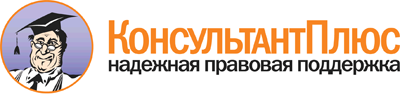 Федеральный закон от 07.02.2011 N 3-ФЗ
(ред. от 03.02.2014)
"О полиции"Документ предоставлен КонсультантПлюс

www.consultant.ru

Дата сохранения: 03.03.2014